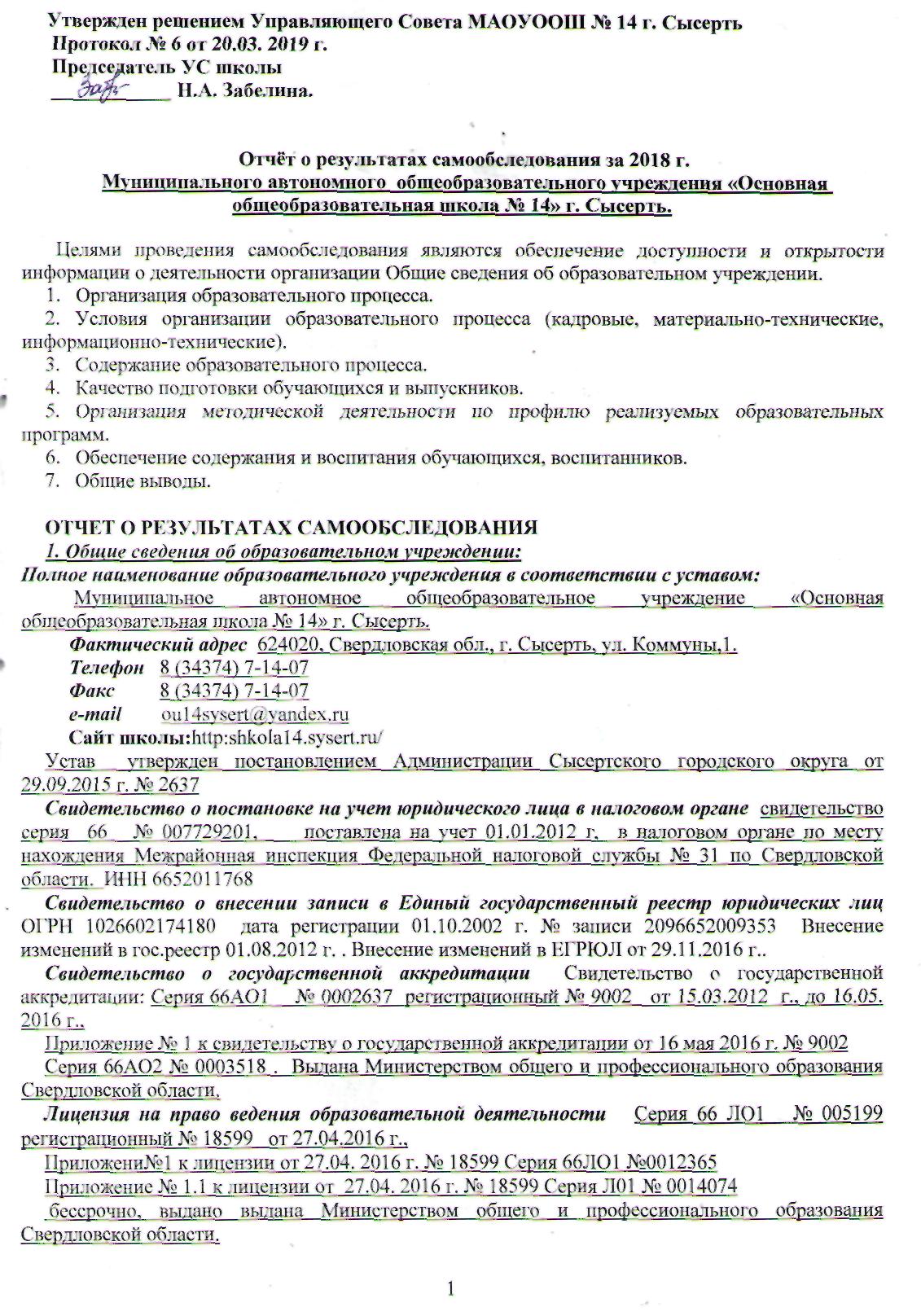 Структура образовательного учреждения: 1 ступень, 2 ступень, внеурочная деятельность, группы продленного дняЛокальные акты МАОУООШ № 14: распоряжение, приказ, решения, инструкция, расписание, график, правила, план, распорядок, договоры, положения, иные локальные, принятые в установленном порядке  и  рамках имеющихся у учреждения полномочий.2. Организация образовательного процесса:Управление в МАОУООШ № 14 осуществляется на основе Федерального закона «Об образовании в Российской  Федерации»,  Устава  школы  и  локальных  актов,  сотрудничества педагогического, ученического и родительского коллективов.  Цель  управления  школой  заключается  в  формировании  современного образовательного пространства школьной организации, способствующего обеспечению равных  и  всесторонних  возможностей  для  полноценного  образования,  воспитания,  развития каждого участника образовательной деятельности.   Управляющая система школы представлена персональными (директор, заместители директора,  учителя,  классные  руководители)  и коллегиальными  органами  управления.      Управляющая система школы реализует в своей деятельности принципы научности, целенаправленности,  плановости,  систематичности,  перспективности,  единства требований, оптимальности и объективности.       Управление  школой   осуществляет  директор  школы,  в соответствии с действующим законодательством,  которому  подчиняется  трудовой коллектив в целом.       Административные обязанности распределены согласно Уставу, штатному расписанию, четко распределены функциональные обязанности согласно квалификационным характеристикам.Органы управления  образовательным учреждением:Общее собрание  работников УчрежденияПедагогический совет Управляющий Совет  школыНаблюдательный советСовет родителейСовет старшеклассников Все перечисленные структуры совместными усилиями решают основные задачи образовательного учреждения и соответствуют Уставу  МАОУООШ № 14      Организация управления образовательного учреждения соответствует уставным  требованиям. Собственные нормативные и организационно-распорядительные документации соответствуют действующему законодательству и Уставу. Ведущим  принципом  управления  является  согласование  интересов  субъектов образовательной деятельности: обучающихся, родителей, учителей на основе открытости    и  ответственности  всех  субъектов  образовательного процесса за образовательные результаты. Система управления образовательным процессом и организация образовательного процесса2. ОРГАНИЗАЦИЯ И СОДЕРЖАНИЕ ОБРАЗОВАТЕЛЬНОЙ ДЕЯТЕЛЬНОСТИ  2.1. Образовательная программа и учебный план на каждый учебный год предусматривают выполнение государственной функции школы – обеспечение базового основное общего образования и развитие ребёнка, социализация детей с ОВЗ в процессе обучения.Учебный план МАОУООШ № 14 фиксирует общий объем нагрузки, максимальный объём аудиторной нагрузки обучающихся.     Учебный план является основным организационным механизмом реализации основной и адаптированной  образовательной программы.   Учебный план для 1-3 классов составлен на основе требований ФГОС УО,  4-9классов составлен на основе БУП-2004 для детей с ОВЗ. Учебный план 9 класса составлены в соответствии с базисным учебным планом образовательных учреждений,  на основе БУП-2004. Учебный план МАОУООШ № 14  предусматривает: 4-летний срок освоения образовательных программ начального общего образования для 1 – 4 классов; 5-летний срок освоения образовательных программ основного общего образования для 5 – 9 классов;      В МАОУООШ № 14  разработаны  Образовательные  программы,  целью реализации которых является обеспечение выполнения требований стандартов образования.    В течение 2018 года педагогический коллектив школы прилагал значительные усилия для того, чтобы обучающиеся успешно освоили адаптированную программу  В-1, В-2  ФГОСУО. Все программы утверждены Министерством образования РФ и в полной мере соответствуют достижению прочного усвоения базовых знаний в соответствии с имеющимися стандартами образования. Важный показатель результативности образования – это качество знаний. Качество образовательной деятельности и социализация детей в оществе детей с ОВЗ – один из показателей работы всего педагогического коллектива по вопросу развития мотивационной сферы обучающихся, их возможностей, способностей. Применяя в своей работе коррекционно - развивающие формы обучения,  инновационные образовательные технологии по работе с детьми с ОВЗ, учителя создали все необходимые условия для обучения детей с разными способностями, с разной степенью освоения учебного материала. Качество образовательной деятельности школы в течение года отслеживалась по результатам проводимых контрольных работ, итогам учебных четвертей и учебного года. Образовательная деятельность в   школы носила характер системности, открытости. Это позволяло учащимся и родителям постоянно получать информацию о результатах проводимых контрольных работ.2.2. Структура подготовки обучающихся•	перечень основных образовательных программ в соответствии с действующей лицензией;Школа реализует следующие образовательные программы:Общего образования: Уровни образования:- Начального общего образования;- Основного общего образования.- Дополнительное образования.•	перечень образовательных программ, представленных к государственной аккредитации;Школа реализует следующие образовательные программы:Общего образования: Уровни образования:- Начального общего образования;- Основного общего образования.- Дополнительное образования.2.3. Контингент обучающихся – ежегодно за последние 5 лет (по состоянию на 01 сентября каждого учебного года) демонстрирует тенденцию устойчивого роста;2.2.1. Данные о контингенте обучающихся (воспитанников), формах обучения по состоянию на 01.01.2018г.2.2.2. Наличие в общеобразовательном учреждении программ / внеурочная деятельность).2.2.3. Режим работы учрежденияПродолжительность учебной недели  5-дневная учебная неделя в 1-9 классы с ОВЗ, 6-дневная учебная неделя во 9 общеобразовательный класс. .Продолжительность уроков (мин.)    45 минут в общеобразовательных классах, специально (коррекционных) классах 40 минут.В 1 специально (коррекционном) классе ступенчатый режим: 1 полугодие - 35 минут;  2 полугодие - 40 минут.Продолжительность перемен (минимальная, максимальная) минимальная - 10 минут; максимальная -30 минут (динамическая пауза в 1 классах 40 минут).Сменность занятий:3. Условия организации образовательного процесса:3.1. Тип здания: приспособлено здание, год постройки .3.2. Год создания учреждения:    1937 год, юридический статус получен 19.03..3.3. Кадровые условия реализации основной образовательной программы:
3.3.1. Сведения о руководящих работниках    3.3.2. Сведения о педагогических работниках (включая руководящих и др. работников, ведущих педагогическую деятельность)3.3.3. Участие педагогов  школы в конкурсах и олимпиадах разного уровня в  2018 году.	.Участие педагогов  школы в муниципальных, окружных мероприятиях в  2018 году.3.4. Материально-технические условия реализации основной образовательной программы:3.4.1. Материально-техническая база учреждения:            Школа имеет 7 кабинетов. В здании  школы  размещены:1) учебные кабинеты и лаборантские,2) 1 кабинета технологии,3) 1 мобильный кабинет информационных технологий,4) медицинский кабинет,5) кабинет административного аппарата,6) библиотека,7) Спортивная площадка,8) 1 буфета с обеденным залом по 15 мест.9) Библиотека10) Спортивный зал.Школа оснащена следующим оборудованием:Автоматизированные  рабочие места оборудованы в следующих помещениях школы:Из них:Материально-техническое обеспечение:Ремонт буфета подрядной организацией – 120 000,00 руб.Текущий ремонт помещений собственными силами – 42 000,00 руб.Оборудование и учебники – 240 000,00 руб. Организация питания:Сумма – 1 184 261,30 руб. Двухразовое привозное горячее питание организовано ООО «ГАРАНТ»Охрана здоровья:Оздоровление учащихся – 249 107,80 руб. в лагере дневного пребывания – 26 человек – 81 328,0 руб.в загородном лагере (октябрь) – 5 человек – 33 399,80 руб.в загородном лагере (март) – 8 человек – 84 400,00 руб.в санатории (март) – 6 человек – 49 980,00 руб.Пожарная безопасность  – 58 678,85 руб. Техническое обслуживание и мониторинг оборудования ОС «Стрелец-Мониторинг» СМ470 осуществляет ООО «Актай-Мониторинг»Заправку огнетушителей, проверку дымоходов, огнезащитную обработку чердачных помещений  осуществляет СРО ВДПОТехническое обслуживание газового котла АО «ГАЗЭКС»Антитеррористическая безопасность  – 51 816,56 руб. Оказание услуг по охране объекта ФГУП «Охрана» РосгвардииТехническое обслуживание системы видеонаблюдения ИП Писклов А.Е.Техническое обслуживание комплекса охраны на объекте ФГУП «Охрана» РосгвардииОбеспечение безопасности перевозки школьным автобусом  – 173 163,27 руб. Проведение периодического техосмотра осуществляет Сысертский пункт технического осмотра № 1Предрейсовый техосмотр МУП Сысертское автотранспортное предприятиеПредрейсовый и послерейсовый медосмотр МУП Сысертское автотранспортное предприятиеЭксплутационная поддержка системы навигационного контроля автотранспорта ООО «Ультрастар-НКТ»Техобслуживание автобуса ООО «Спецмашина»3.4.2. Комплексное оснащение учебного процесса:3.4.3. Информационно-образовательная среда:3.4.4.   Учебно-методическое и информационное обеспечение реализации основной образовательной программы общего образования:По всем предметам учебного плана разработаны рабочие программы. Рабочие программы рассмотрены на заседаниях школьных методических объединений и согласованы с заместителем директора по УВР, утверждены директором школы. Структура рабочих программ соответствует требованиям федеральных государственных образовательных стандартов с умственной отсталостью (с нарушением интеллекта).В школе имеется библиотека. 4. Содержание образовательного процесса:
4.1.   Основные образовательные программы (по видам общеобразовательных программ), реализуемые в начальной, основной общеобразовательной школы4.2. Учебный план:4.3. Рабочие программы учебных курсов, предметов, дисциплин 4.4.Расписание учебных занятий:  5. Качество подготовки обучающихся и выпускников:  Результаты административных контрольных работКак видно из таблицы отрицательная динамика к концу года прослеживается в обоих  классах. В 9 А классе по всем предметам, кроме математики и черчения; в 9 Б классе по биологии и географии, а по остальным предметам результаты стабильны. Объяснить такую ситуацию можно тем, что контрольные работы в 9-х классах проводились в форме ГИА с соблюдением всех правил. И психологически дети были ещё недостаточно готовы. В 9 А классе хуже результаты стали практически по всем предметам. Здесь, видимо, сказывается усталость учащихся от постоянного давления учителей, родителей и ответственности за сдачу экзаменов. 9 Б класс предметы по выбору не сдает, поэтому психологического давления не было и результаты стабильны«Итоги успеваемости по классам 2017-2018 учебный год».На конец 2017-2018 учебного года в основной школе 23 обучающихся. Успешно закончили год 23 учащихся. На конец 2017-2018 учебного года в специальных (коррекционных) классах  65 учеников. Успешно закончили год 65 учащихся.5 обучающихся 6,9 классов окончили ученый год на «4» и «5», что составляет 21,7 % от общего числа обучающихся в общеобразовательных классах. В сравнении с прошлым годом снизилось на 6,1 %.Из 62 учащихся 2-9 коррекционных  классов окончили учебный год на «4» и «5» 22 человек, что составило 35,5% от общего числа учащихся в 2-9 коррекционных  классах. Это так же как в прошлом учебном году. Итоги успеваемости по классам в 1-м полугодии 2018-2019 учебного года».Как видно из таблицы совсем нет качества образования в 7 и 6-7 классах. А в 5 ск классах качество меньше 30%.На конец полугодия в специальных (коррекционных) классах  64 ученика. Успешно закончили полугодие 64 учащихся.Из 62 учащихся 2-9 коррекционных  классов окончили полугодие на «4» и «5» 16 человек, что составило 25,8 % от общего числа учащихся в 2-9 коррекционных  классах. Это на  2 % больше,  чем в прошлом учебном году. Сравнительный анализ уровня обученности и качества знаний Сравнительный анализ успеваемости и качества знаний по адаптированной программе  для детей с нарушением интеллекта.В общеобразовательных классах в 2017-2018 учебном году по итогам года одну тройку по литературе имеет К.З. Анализ предметов специально-коррекционных классов, по которым учащиеся 2-9 классов имеют одну тройку по итогам 2017-2018 г. учебного годаИз таблицы видно, что среди обучающихся специальных коррекционных классов есть те дети, которые способны улучшить свои результаты. Учителям математики, грамматики и русского языка следует предусмотреть индивидуальную работу с этими учащимися.В течение полугодия коллектив работал над повышением качества обучения: проводится мониторинг, ЗУН,БУД обучающихся в течение года; анализ преемственности в обучении, работа классных руководителей, учителей – предметников по разнообразию форм работы с обучающихся по повышению мотивации к обучению, уровень познавательных интересов обучающихся; заинтересованности в овладении знаниями, мероприятия ВШК, усиливающие контроль со стороны администрации за качеством преподавания, методикой работы учителей по формированию у обучающихся общеучебных умений и навыков при переходе с одной на другую ступень обучения.В течение полугодия проводятся административные работы по предметам. Учителя-предметники делают анализ этих работ в разрезе каждого класса, ученика, задания. Намечают планы по ликвидации пробелов в знаниях обучающихся от одной контрольной работы к другой. На совещании при директоре и завуче рассматриваются результаты. РЕЗУЛЬТАТЫ АКР ЗА 1-Е ПОЛУГОДИЕ 2018-2019 уч.г.по адаптированной программе для детей с нарушением интеллекта  1- 4 класс по адаптированной программе для детей с нарушением интеллекта  5- 9 классРезультаты экзаменов, сданных выпускниками IX классовРезультаты административных контрольных работ в специальных (коррекционных) классах.Итоги государственной итоговой аттестации по трудовому обучению в коррекционных классах.6. Организация методической деятельности по профилю реализуемых образовательных программ7 .Обеспечение содержания и воспитания обучающихся, воспитанников:Программа воспитания и социализации обучающихся предусматривает формирование нравственного уклада школьной жизни, обеспечивающего создание соответствующей социальной среды развития обучающихся и включающего воспитательную, учебную, внеучебную, социально значимую деятельность обучающихся, основанного на системе духовных идеалов многонационального народа России, базовых национальных ценностей, традиционных моральных норм, реализуемого в совместной социально-педагогической деятельности школы, семьи и других субъектов общественной жизни.Программа воспитания и социализации обучающихся направлена на обеспечение их духовно-нравственного развития и воспитания, социализации, профессиональной ориентации, формирование экологической культуры, культуры здорового и безопасного образа жизни.Цель духовно-нравственного развития и воспитания обучающихся: воспитание, социально-педагогическая поддержка становления и развития высоконравственного, творческого, компетентного гражданина России, принимающего судьбу Отечества как свою личную, осознающего ответственность за настоящее и будущее своей страны, укоренённого в духовных и культурных традициях многонационального народа Российской Федерации.Программа реализуется в рамках внеурочной, внешкольной деятельности, социальных и культурных практик с помощью следующих инструментов:Общешкольные воспитательные мероприятия.Внешкольную и общественно полезную деятельность.Социальные проекты: - организация  различных  экскурсий;  - организация  встреч с интересными людьми разных возрастов, профессий,  как средство воспитания учащихся на личных примерах;- организация  посещения музеев,  выставок.       На основе тех проблем, которые выделились в процессе работы в предшествующем учебном году,  сформулированы задачи на учебный год:1.Активизация ученического самоуправления в классах.2.Создать условия для  формирования нравственной культуры, гражданской позиции, расширения кругозора, интеллектуального развития обучающихся. 3.Создать условия для  формирования у учащихся представление о здоровом образе жизни, развивать систему работы по охране здоровья учащихся.4. Развивать систему работы с родителями и общественностью.	Вся воспитательная работа была построена таким образом, чтобы была возможность реализовать эти задачи. 	Работа коллектива школы, направленная на достижение поставленной цели, строится на основе диагностики, коррекции деятельности, на отборе и реализации наиболее действенных форм воспитательной работы. Большая часть педагогического воздействия на ребенка – это профилактическая работа: вовлечение учащихся в кружки, секции, воспитание познавательных интересов учащихся, организация досуга детей.	Традиционно в нашей школе реализуются воспитательные тематические периоды: «Внимание, дети!» (сентябрь), «Дорогие мои, старики» (октябрь), «Мы за здоровый образ жизни» (ноябрь), «Я и мое место в мире» (декабрь), «Я - патриот» (январь), «Быстрее, выше, сильнее» (февраль),  «Читаем вместе» (март), «Помним дни былые» (май), «Вот и лето пришло» (июнь).	Такой подход  к планированию воспитательной работы в школе, на наш взгляд, является наиболее оптимальным, поскольку позволяет систематизировать воспитательные мероприятия по отдельным блокам. Содержание тематических периодов варьируется каждый год с учетом пожеланий обучающихся, родителей, педагогов. Каждый тематический период реализуется в определенном времени (месяц), однако работа по каждому из направлений продолжается в течение всего учебного года, но уже через классные воспитательные системы.Задачи воспитания и социализации обучающихся классифицированы по направлениям, каждое из которых, тесно связанное с другими, раскрывает одну из существенных сторон духовно-нравственного развития личности гражданина России.Традиционные школьные  дела и праздники:День знаний: торжественный праздник: «Здравствуй, школа! »Школьный праздник, посвященный Дню учителя  «Мы вам честно сказать хотим…». Праздник «О красоте души и сердца» (ко Дню пожилого человека)Выставка творческих работ «Осенний калейдоскоп»Цикл коллективно – творческих  дел «Новый год у ворот!». Новогодние представления.Общешкольные конкурсы «Легко ли быть солдатом» «Мама» –светлое слово» - праздничная программа. День матери Праздник «А, ну-ка девочки!», посвященный 8 Марта Вахта памятиПраздник Последнего звонкаДень защиты детейПраздник вручение аттестатов.Целью воспитания социальной ответственности и компетентности является создание условий для осознанного принятия роли гражданина, знания гражданских прав и обязанностей, приобретения первоначального опыта ответственного гражданского поведения. Для реализации этой цели разработаны и проведены мероприятия:Уроки общения «Право быть ребенком», «Правила, обязательные для всех»Неделя правовых знаний «Можно, нельзя, нужно», «Меня защищает закон»Международный день прав ребенка. Уроки права «Закон и порядок»Уроки – презентации «Знаешь ли ты свои права», «Закон на стаже детства»Конкурс рисунков «Потребитель имеет право»День семьи.  Традиции и обычаи.  КТД  «Портрет моей семьи» КТД классов «Помоги ближнему».(декада инвалидов)Уроки профориентации. Деловая игра «В поисках призвания».Воспитание нравственных чувств, убеждений, этического сознания решает задачи формирования навыков сознательного принятия базовых национальных российских ценностей. С этой целью проведены мероприятия:День воинской славы России. Классные часы, уроки мужества, уроки-презентации «Помни нас, Россия»День спасателя в России Уроки здоровья и  безопасности. «Откуда приходит опасность!»Игра-конкурс «Запомнить нужно твердо нам: пожар не возникает сам!»Акция «Поздравляем!» (Поздравление ветеранов труда школы)Встречи с детьми войны «Нам детство изувечила война»День народного единства «Мы команда одного корабля»Годовщина присоединения Крыма к России «Мы вместе»Уроки Конституции «Процветай, моя Россия!»Турнир знатоков природы «Это земля – твоя и моя».В школе работает программа «Здоровье», которая реализуется через уроки физической культуры и внеурочную спортивную работу. В специальных (коррекционных) классах  эта программа реализуется на классных часах.Для организации изучения обучающихся содержания образования краеведческой направленности учебного плана включен материал краеведческой направленности в рабочие программы по географии, истории, биологии, живой мир, природоведение.   Реализация предпрофильной подготовки 9 класса  в УП включен предмет «Черчение», «ИВМ», «Секреты русской орфографии и пунктуации», «Цветоводство и декоративное садоводство», «Швейное дело», через внеурочную деятельность «Хочу все знать»Образование становится социокультурным процессом, который развивает ребенка не только интеллектуально, но и обогащает духовно, ведет попути целостного восхождения на уровне достижений современной культуры. Экологическая содержательная линия реализуется через предметы:  «Живой мир», «Природоведение», «География».Кроме проводимых школьных мероприятий, ребята являются активными участниками конкурсов данного направления воспитания.Участие обучающихся  в олимпиадах и конкурсахСпортивные мероприятия 2018 г.Муниципальное автономное общеобразовательное учреждение «Основная общеобразовательная школа № 14» г. Сысерть в сентябре 2018 года по декабрь апробировала методику Министерство физической культуры и спорта Свердловской области ГАУ ДО Свердловской области «Детско-юношеская спортивно- адаптивная школа» г. Екатеринбург «Реабилитация и абилитация детей с ограниченными возможностями здоровья средствами физкультурно – спортивной деятельности». В школе обучаются дети с нарушением интеллекта из них 45 % детей инвалидов.     Использование данной методики дали положительные результаты. Об этом свидетельствуют достижение учащихся, занимающихся адаптивной физкультурой».У всех участников эксперимента наблюдался существенный сдвиг  относительно показателей физического развития у младшей  группы. В челночном беге 6х5 (тест проводился в зале 8х5) прирост составил 23%:старшие-6%; РАС- 57%.Показатели существенно выросли не только за счет применяемых нагрузок на занятиях, но и в результате формирования некоторых умений и навыков. Это хорошо отмечается у детей с РАС, которые научились выполнять некоторые основные движения (ходьба, бег, прыжки и т.д.), также они стали понимать некоторые словесные инструкцииУчастие учащихся  в олимпиадах 2018 уч.г.8.Психолого – педагогическое сопровожднние В школе организовано психолого-педагогическое сопровождение реализации основной образовательной программы, которое обеспечивает: преемственность содержания и форм организации образовательной деятельности при обучении детей с ОВЗ; учет специфики возрастного психофизического развития обучающихся, индивидуальных особенностей детей. В  том числе особенности перехода из младшего школьного возраста в подростковый; -формирование и развитие психолого-педагогической компетентности обучающихся, педагогических и административных работников,  родительской общественности; -вариативность направлений психолого-педагогического сопровождения участников образовательных отношений; -вариативность форм психолого-педагогического сопровождения участников образовательных отношений (профилактика, диагностика, консультирование, коррекционная работа, развивающая работа, просвещение, экспертиза). Основными направлениями деятельности  психолого – педагогического  сопровождения является  психосоциальная диагностика, психокоррекционная работа, психолого – педагогическое просвещение участников образовательного процесса, психологическое и педагогическое консультирование по различным психолого – педагогическим проблемам, вопросам самоопределения, личностного роста, взаимоотношения,  помощь учащимся и родителям в преодолении трудной жизненной ситуации, консультирование других работников образовательного учреждения, социальная – педагогическая и психологическая профилактика, организационно – методическая деятельность.   Занимаются выявлением и поддержкой учащихся, нуждающихся в социальной защите с целью защиты законных прав и интересов несовершеннолетних. Стержнем психолого-педагогического сопровождения является школьный ПМПконсилиум, который позволяет объединить усилия педагогов, психологов и других субъектов учебно-воспитательного процесса, наметить целостную программу индивидуального сопровождения. Для сопровождения обучающихся работают следующие специалисты:  педагог – психолог, учитель  - логопед и учителя – дефектологи.Цель: выявление и коррекция нарушений письменной и устной речи детей.Задачи:Диагностировать речевое развитие  школьников. Определить индивидуальный маршрут коррекции речевого дефекта.Реализовать комплексный подход при работе со школьниками.Осуществлять взаимодействие всех субъектов коррекционно - развивающего пространства.Оказать методическую консультацию помощь педагогам для оптимизации процесса логопедического воздействия.Мониторинг логопедической работы  группы коррекционно- развивающего воспитания и обучения детей с нарушением интеллекта 1 – 7 классы.2017-2018 учебный год  В- выраженное отставание в речи, З- значительное отставание речи, Н- незначительное отставание речи, Р- речь в норме.Проведя мониторинг логопедической работы группы коррекционно - развивающего воспитания и обучения можно сделать  следующие выводы:              Начало учебного года:                               На конец учебного года:Средний уровень- 1 человек                      Средний уровень- 6 человек     +5Ниже среднего – 6 человек                       Ниже среднего-   5 человек        -1Низкий уровень- 15 человек                       Низкий уровень- 11 человек      -4Средний уровень – со значительным  улучшением звукопроизношения, сформированы или находятся в стадии развития фонематические процессы, словообразование, грамматический строй.Ниже среднего – с незначительным улучшением                 Низкий уровень -  без улучшений Обучающиеся Александр, Вероника, Ксения сняты с логопедического сопровождения. Учащимся первого класса особое внимание уделялось формированию мелкой и общей моторики, правильному дыханию, развитию артикуляционного аппарата. Перед  работой  по развитию подвижности речевой мускулатуры проводила упражнения для мимических мышц лица.   Речевое развитие детей значительно отстает от возрастной нормы. Для ее развития  велось общение на  доступном для ребенка уровне: операции с отдельными словами( покажи, повтори, назови), с фразами, не объединенными смысловым контекстом (понимание вопросов, ответы на них в развернутой форме), с фразовым материалом, объединенным  смысловым контекстом на фоне эмоциональной и семантически значимой для ребенка ситуации ( попросить игрушку, выбрать вид занятий и т. д)     У детей с системным нарушением речи во 2- 4-х коррекционных классах речь страдает как функциональная система Чаще всего это дети с полиморфным нарушением звукопроизношения. У них нарушаются процессы формирования фонематического восприятия, фонематического анализа и синтеза, аграмматизмы при словообразовании и словоизменении, несформированность связной речи. Поэтому планировала занятия с такими детьми с учетом принципа от «простого к сложному»; поэтапного формирования умственного действия; опора на сохранные психические функции. Занятия носили комплексный характер, осуществлялась работа над развитием психических процессов, графомоторных навыков, развитию  пространственной ориентации, работа на лексическом, фонетическом, синтаксическом, морфологическом уровнях, работа над связной речью.    Работа велась на уровне связного текста (нарушение структуры текста), неточный анализ и синтез, искажение структуры предложения.5-7 классы: Занятия направлены на получение учащимися знаний в области фонетики, лексики, морфологии, грамматики и синтаксиса. Работала по следующим направлениям:- над словом;-над словосочетанием;-над предложением;-над связной речью  (ситуативной и конкретной)   Все дети, нуждающиеся в логопедической помощи, взяты на контроль.В соответствии с годовым планом работы с педагогами  школы проводились консультации по вопросам планирования работы по развитию речи детей с учётом возрастных особенностей школьников. За период с октября по май проведены индивидуальные консультации с родителями детей, посещающих логопедические занятия,  даны рекомендации и советы по всем вопросам. Общее количество обучающихся, взятых на сопровождение – 19 чел. (100%), все с заключением «Недоразвитие языковых и речевых средств».Мониторинг логопедического сопровождения  9 класса,  детей тяжелой умственной отсталостью.С 11 учениками проводилась работа по коррекции письменной речи,Из них:10 чел. – коррекция дисграфии,1 чел.  – формирование навыка чтения.С 8 учениками были организованы занятия по коррекции устной речи.Из них:5 чел. – коррекция звукопроизношения,2 чел. – (дети с отсутствием речи) проводились занятия по вызыванию речевой активности, 1 чел. – коррекция лексико-грамматического строя речи.Результативность коррекционной работы: У П. Д., Б.Е., С. Д., Г. Н. исправлен ламбдацизм, звук (л) поставлен и автоматизирован. У К. С. (тяжелое нарушение речи, дизартрия) поставлены звуки (м,б,в).З. В. (сенсо-моторная алалия) проводилась работа с карточками peks, обогащение словарного запаса и сенсорных представлений.Ч. Д. (алалия) установили контакт с ребенком, добились выполнения подражательных движений, повторения простых звукоподражаний.С В Е. отработаны смешиваемые звуки (а-о, б-д, ш-щ).С 9 учениками выпускного класса отработаны смешиваемые звуки, работа завершена.Таким образом, у 12 чел. - коррекционная логопедическая работа по обозначенным направлениям завершена, у 6 чел - заметны улучшения, однако следует продолжить логопедические занятия.В данный период учитель-логопед проводил работу с родителями учащихся: - обучал родителей приемам работы с детьми, - консультировал родителей по темам «Роль артикуляционной гимнастики в коррекции звукопроизношения», «Приемы и методы нормализации мышечного тонуса при дизартрии», «Дисграфия. Особенности нарушения письма.». Структура речевого дефекта детей-логопатов.Динамика развития речи учащихся.В рамках сопровождения учащихся проводились в 2017 – 18 учебном году 12 заседаний ШПМПк.В школе осуществляется  логопедическое, дефектологическое и психологическое сопровождение.В течение 2017-2018 учебного года специалистами школы сопровождались учащиеся:Таким образом, при составлении УП специальных (коррекционных) классов учтена необходимость формирования личности, которая займет достойное место в обществе.9.  Оценка функционирования внутренней системы оценки качества образованияШкола обеспечивает разработку и внедрение модели системы оценки качества образования в школе, проведение необходимых оценочных процедур, учет и дальнейшее использование полученных результатов. Основными пользователями  результатов системы оценки качества образования  школы являются: учителя, обучающиеся и их родители. Оценка качества образования  осуществлялась посредством:системы внутришкольного контроля;государственной (итоговой) аттестации выпускников; внутреннего мониторинга качества образования;внешнего мониторинга качества образования.В качестве источников  данных для оценки качества образования использовались:образовательная статистика;промежуточная и итоговая аттестация;мониторинговые исследования;отчеты работников школы;посещение уроков и внеклассных мероприятий.Организационная структура, занимающаяся внутришкольной оценкой, экспертизой качества образования и интерпретацией полученных результатов, включает в себя: администрацию школы, педагогический совет, методический совет школы, методические объединения учителей-предметников. Предметом системы оценки качества образования являются:качество образовательных результатов обучающихся (степень соответствия индивидуальных образовательных достижений и результатов освоения обучающимися образовательных программ государственному и социальному стандартам);качество организации образовательного процесса: доступность образования, условия комфортности получения образования, материально-техническое обеспечение образовательного процесса, организация питания;качество основных и дополнительных образовательных программ, принятых и реализуемых в школе, условия их реализации;воспитательная работа;профессиональная компетентность педагогов, их деятельность по обеспечению требуемого качества результатов образования; состояние здоровья обучающихся.Полученные в ходе самообследования данные обеспечивают  возможность описания состояния образовательной системы школы, дают общую оценку результативности деятельности ОУ.В рамках внутришкольного контроля осуществлены:- посещения уроков, внеклассных мероприятий,  - проверки поурочного планирования учителей, - ведения классных журналов, журналов внеурочной деятельности и кружковой работы, - ведения дневников учащихся, - ведения тетрадей учащихся, По итогам поверок изданы справки, приказы, заслушаны на административных совещаниях, заседаниях школьных МО.При посещении уроков и внеклассных мероприятий  выявлено, что учителя используют как традиционные формы обучения, так и информационно-коммуникационные технологии, игровые и интерактивные технологии, элементы проблемного обучения, что способствует развитию интеллектуального уровня детей, их интереса и творческих способностей, самостоятельности, создало новые возможности получения знаний.Ежегодно проводится внутришкольный мониторинг, одним из направлений которого является отслеживание качества обучения учащихся школы. Он носит системный характер и осуществлялся в виде плановых, оперативных поверок, административных работ. Мониторинг проводился как по промежуточным, так и по конечным результатам.    	Применение ИКТ позволило создать  банк   данных, что позволяет   быстро анализировать собранную  информацию, составлять графики,  таблицы, отражать результаты мониторинговых исследований. По итогам мониторинговых исследований в конце учебного года был проведён всесторонний анализ результатов работы, отмечены положительные  и отрицательные тенденции развития школы. Поставлены задачи на следующий год.10.  Общие выводы:10.1. Основные направления деятельности учреждения, по которым обеспечена позитивная динамика («точки роста»):10.2. Проблемные поля в деятельности учреждения («зоны риска»):1.10.3. Намерения по совершенствованию образовательной деятельностиСовершенствовать систему математического образования и подготовку учащихся по математике.Показатели деятельности общеобразовательной организации, подлежащей самообследованию (утв. приказом Министерства образования и науки РФ от 10 декабря . № 1324)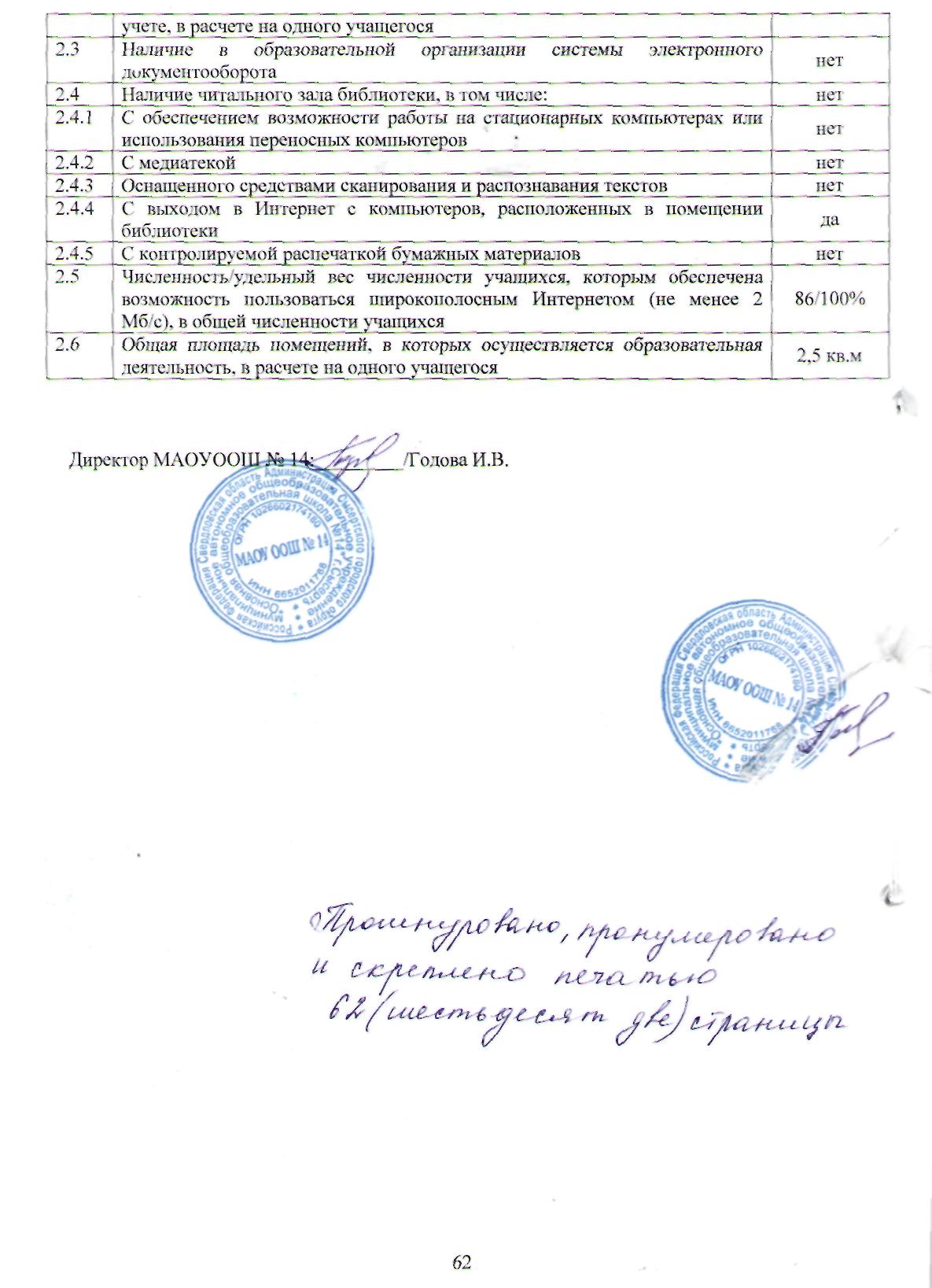 Контингент2012-20132013-20142014 - 20152016- 201720172018На 1 ступени74726400На 2 ступени (по основной общеобразовательной программе)525156261414(по адаптированной программе для детей с ЗПР)99Специально (коррекционные) классы (по адаптированной  программе для детей с нарушением интеллекта)677275786363Всего воспитанников и обучающихся1931951951048686ПоказательПоказательКоличество%Всего классовВсего классов12Всего обучающиесяВсего обучающиеся86100%в том числе:в том числе:- на 1 ступени образования- на 1 ступени образования00- на 2 ступени образования (по основной общеобразовательной программе)- на 2 ступени образования (по основной общеобразовательной программе)1416%	(по адаптированной программе для детей ЗПР)	(по адаптированной программе для детей ЗПР)910 %- Специально (коррекционные) классы- Специально (коррекционные) классы6374%Обучающиеся, получающие образование по формамочное86100 %заочноенетнетсемейноенетнетэкстернатнетнетОбучаются на домуОбучаются на дому1315 %Дети-инвалидыДети-инвалиды2833 %Наименование образовательной программыКол – во обучающихся«ОФП»35/46%«Бисероплетение» 25/29%«Город мастеров»12/14%Танцевальный 14/17,3%ДЮП «Искра»10/8,6%ЮИД10/8,6 %«Хочу все знать» 7/8%«Умелые ручки»5/6%СменаКлассы (группы)Общее количество обучающихся в смене1 смена1286ДолжностьФ.И.О. (полностью)Образование, специальность по диплому, общий стаж работы Стаж руководящей работыСтаж руководящей работыКвалификационная категория, как учителя.ДолжностьФ.И.О. (полностью)Образование, специальность по диплому, общий стаж работы общийв данном учрежденииКвалификационная категория, как учителя.ДиректорГодова Ираида ВасильевнаВысшее, учитель математики, 43 лет.4243ПерваяЗаместитель директора поучебно-воспитательнойработеКузьминых Марина  ВладимировнаВысшее, учитель математика, 38 лет.23ПерваяЗаместитель директора поАдминистративно – хозяйственной деятельностиРубахина Елена АлексеевнаСреднее специальное, воспитатель, 33 лет.56ПерваяПоказательПоказательКол-во%Всего педагогических работниковВсего педагогических работников30100%Всего учителей:77%Из них:23- на I ступени- на I ступени00%- на II ступени- на II ступени417%- специально (коррекционые) классы - специально (коррекционые) классы 1983%- из них внешних совместителей- из них внешних совместителей417%Вакансии (указать должности)Вакансии (указать должности)00Образовательный ценз педагогических- с высшим образованием2170%        - со средним специальным образованием930 %- с общим средним образованием00 %Соответствие уровня квалификациипедагогических и иных работников требованиямквалификационной характеристики посоответствующей должности   (по каждомупредмету учебного плана) 30100 %Педагогические работники, имеющие ученую- кандидата наук00%степень- доктора наукнет0Педагогические работники, освоившие программы дополнительного профессионального образования не режеПедагогические работники, освоившие программы дополнительного профессионального образования не режеодного раза в три года30100%Педагогически работники, имеющие- всего2377%квалификационную категорию- высшую00%- первую1670%- соответствие занимаемой должности730%Состав педагогического коллектива- учитель2377%- учитель дефектолог14%- учитель-логопед14 %- педагог-психолог14%- педагог дополнительного образования00%- педагог-организатор14%- социальный педагог14%-  воспитатель14 %- тьютор14%До 1 года310%Состав педагогического коллектива по стажу работы1-5 лет310 %5-10 лет413%10-20 лет517%свыше 20 лет1550%Состав педагогического коллектива по возрасту до 30 лет413%От 30 до 55 лет 1447 %От 55 лет1240 %Педагогические работники, имеющие звание Заслуженный учительПедагогические работники, имеющие звание Заслуженный учитель00%Педагогические работники, имеющие звание Почетный работник общего образованияПедагогические работники, имеющие звание Почетный работник общего образования00%Педагогические работники, имеющие Отличник народного просвещенияПедагогические работники, имеющие Отличник народного просвещения00%№ФИОДолжностьКонкурс, выставка.1Абдульманова Раиля СергеевнаучительПодготовка учащихся, занявших 2,3 места в Муниципальной олимпиаде среди учащихся специальных (коррекционных) классов по русскому языку и чтению2Бандурина Татьяна Аксановнаучитель- Подготовка ученика, занявшего 2-е место в Муниципальном конкурсе «Мы всё можем» в номинации «Декоративно-прикладное искусство и изобразительное творчество»3Дербышев Прохор Александровичучитель-Подготовка учащихся, занявших 3-е место в легкоатлетической эстафете - Подготовка учащихся, занявших 1-3 места в Муниципальной олимпиаде среди учащихся специальных (коррекционных) классов по истории4Коптякова Анна Анатольевнаучитель- Подготовка учащихся, занявших 2-е место, в соревнованиях по волейболу среди юношей (Спартакиада школьников)5Костарева Ольга ИвановнаучительПодготовка учащихся, занявших 2,3 места в Муниципальной олимпиаде среди учащихся специальных (коррекционных) классов по русскому языку и чтению6Попова Любовь ГеоргиевнаучительПодготовка учащихся, занявших 1-3 места в Муниципальной олимпиаде среди учащихся специальных (коррекционных) классов по биологии и географии7Пронина Ксения ВладимировнаучительПодготовка учащихся, занявших 1 место в Муниципальной олимпиаде среди учащихся специальных (коррекционных) классов по СБО8Сабурова Юлия Сергеевнаучитель-Подготовка учащегося, занявшего 1-е место в литературном конкурсе в рамках Муниципального фестиваля «Дорога и дети» для школьников 6-11 классов9Савкина Валентина Ивановнаучитель- Муниципальный конкурс «Гирлянда добрых дел», посвящённый «Весенней неделе добра»- Подготовка учащихся занявших 2-е место в конкурсе на лучшую масленичную куклу «Сударыня-масленица – 2018»10Трофимова Лариса ЮрьевнаучительПодготовка учащихся, занявших 3-е место в Муниципальной олимпиаде среди учащихся специальных (коррекционных) классов по математике11Чусова Александра АндреевнаПедагог дополнительного образованияПодготовка группы детей, занявших 3- место в Муниципальном конкурсе «Мы всё можем» в номинации «Литературно-музыкальное творчество»12Шушпанова Маргарита Николаевнаучитель- Подготовка ученика, занявшего 1-е место в Муниципальном конкурсе «Мы всё можем» в номинации «Декоративно-прикладное искусство и изобразительное творчество»- Подготовка ученицы, занявшей 1-е место в Муниципальной олимпиаде швейного мастерства «Свой стиль»№ФИОДолжностьКонкурс, выставка.1Дербышев Прохор АлександровичУчитель - Подготовка призера Муниципального уровня Всероссийской олимпиады школьников по обществознанию-Подготовка участников конкурса аудироликов «Обгон по встречной полосе»-Подготовка участников Муниципального конкурса по профилактике Дорожно-транспортного травматизма. Благодарственное письмо ОГИБДД МО МВД России «Сысертский» за сотрудничество и активную работу по профилактике детского дорожно-транспортного травматизма2Короткова Анастасия ВладимировнаучительПодготовка участников Муниципального конкурса по профилактике Дорожно-транспортного травматизма. Благодарственное письмо ОГИБДД МО МВД России «Сысертский» за сотрудничество и активную работу по профилактике детского дорожно-транспортного травматизма3Сабурова Юлия Сергеевнаучитель-участие в конкурсе «Экология России» от проекта ecologia-rossi.ru Благодарственное письмо АС 4535 от 15.03.2018 г.-участие в работе проекта «Инфоурок» при проведении Международной дистанционной олимпиады «Весна 2018». Благодарность 4Н-126545- Участие в Марафоне финансовой грамотности от проекта «Инфоурок» в рамках Всероссийская неделя сбережения. Благодарственное письмо 775139884Трофимова Лариса ЮрьевнаучительПроекта «Инфоурок» за активное использование ИКТ в работе педагога. Грамота № ВН-00066286 от 27.03.2018 г. №НаименованиеКоличество2Ноутбуки223Персональные компьютеры с монитором264Мобильный класс15локальной сети26Принтеры107Цифровые фотоаппараты28Фотокамера19Мультимедийные проекторы410Сканеры113Интерактивные доски314Видеомагнитофоны215Слайдпроекторы216Телевизоры4№ Кабинет установки АРМКоличество1.Административный кабинет12.Кабинет начальной школы23.Кабинет физики14.Кабинет химии15Кабинет технологии 16Кабинеты для основной школы 28.Лаборантская по биологии и химии19.Лаборантская по физике110.Библиотека1Всего:Всего:11Поступления всегосубсидия на выполнение муниципального заданияЦелевые средствадоходы от оказания муниципальным учреждением услуг    (выполнения работ)19 834 065,0018 379 581,001 275 000,0149 484,0НаименованиеКоличествоСтоимостьСуммаПарта моноблок двухместная регулируемая по высоте и углу наклона столешницы124250,051000,0Стул ученический регулируемый по высоте12750,09'000,0Системный блок137 400,0037 400,00Системный блок116 118,4316 118,43Многофункциональное устройство112 850,0012 850,00Проектор с потолочным креплением138 000,0038 000,00Экран навесной14 650,004 650,00Всего164 368,43- приобретение книжной продукции для библиотечных фондовКоличествоСтоимостьКомарова С.В. Речевая практика 2 класс1387,42387,42Комарова С.В. Речевая практика 3 класс4387,421 549,68Якубовская Э.В., Коршунова Я. В. Русский язык 2 класс (в 2 частях)5352,221 761,10Якубовская Э.В., Коршунова Я. В. Русский язык 2 класс (в 2 частях)5352,221 761,10Якубовская Э.В., Коршунова Я. В. Русский язык 3 класс (в 2 частях)10352,223 522,20Якубовская Э.В., Коршунова Я. В. Русский язык 3 класс (в 2 частях)10352,223 522,20Ильина С. Ю. , Богданова А. А. Чтение 2 кл. (в 2 частях)1352,22352,22Ильина С. Ю. , Богданова А. А. Чтение 2 кл. (в 2 частях)1352,22352,22Ильина С. Ю. , Богданова А. А. Чтение 3 кл. (в 2 частях)4352,221 408,88Ильина С. Ю. , Богданова А. А. Чтение 3 кл. (в 2 частях)4352,221 408,88Алышева Т.В. Математика в 2 частях 1 класс.5352,221 761,10Математика в 2 частях 1 класс.5352,221 761,10Алышева Т.В. Математика 2 класс (в 2 частях)5368,611 843,05Алышева Т.В. Математика 2 класс (в 2 частях)5368,611 843,05Алышева Т.В., Яковлева И.М. Математика 3 класс (в 2 частях)4368,611 474,44Алышева Т.В., Яковлева И.М. Математика 3 класс (в 2 частях)4368,611 474,44Матвеева Н.Б., Ярочкина И.А., Попова М.А., и др. Мир природы и человека 2 класс (в 2 частях)1298,98298,98Матвеева Н.Б., Ярочкина И.А., Попова М.А., и др. Мир природы и человека 2 класс (в 2 частях)1298,98298,98Матвеева Н.Б., Ярочкина И.А., Попова М.А., и др. Мир природы и человека 3 класс (в 2 частях)4298,981 195,92Матвеева Н.Б., Ярочкина И.А., Попова М.А., и др. Мир природы и человека 3 класс (в 2 частях)4298,981 195,92Рау М.Ю., Зыкова М.А. Изобразительное искусство 2 класс1322,96322,96Рау М.Ю., Зыкова М.А. Изобразительное искусство 3 класс4358,821 435,28Рау М.Ю., Зыкова М.А. Изобразительное искусство 4 класс7358,822 511,74Кузнецова Л.А. Технология. Ручной труд 1 класс.4410,851 643,40Кузнецова Л.А. Технология. Ручной труд 2 класс5410,852 054,25Кузнецова Л.А. Технология. Ручной труд 3 класс10410,854 108,50Якубовская Э.В., Галунчикова Н.Г. Русский язык 6 класс5514,252 571,25Аксёнова А.К.Чтение 7 класс (для обучающихся с интеллектуальными нарушениями)*7519,423 635,94Бгажнокова И.М., Смирнова Л.В. История Отечества 7 класс9528,224 753,98Бгажнокова И.М., Смирнова Л.В. История Отечества 8 класс5671,333 356,65Лифанова Т.М., Соломина Е.Н. Природоведение 5 класс1531,74531,74Лифанова Т.М., Соломина Е.Н. География 6 класс6552,203 313,20Лифанова Т.М., Соломина Е.Н. География 7 класс5552,202 761,00Перова М. Н. Математика 5 класс2529,761 059,52Перова М. Н. Математика 6 класс5529,762 648,80Алышева Т.В. Математика 7 класс2529,761 059,52Картушина Г.Б., Мозговая Г.Г.Технология. Швейное дело 5 класс 2505,121 010,24Картушина Г.Б., Мозговая Г.Г.Технология. Швейное дело 6 класс 4505,122 020,48Мозговая Г.Г., Картушина Г.Б.Технология. Швейное дело 7 класс 2505,121 010,24Всего70981,57ПоказательПоказательФактический показательНаличие/отсутствие акта готовности образовательного учреждения к текущему учебному году и (или) заключений Госпожнадзора и РоспотребнадзораНаличие/отсутствие акта готовности образовательного учреждения к текущему учебному году и (или) заключений Госпожнадзора и РоспотребнадзораИмеется Материально-техническое     оснащение образовательного процесса обеспечивает возможность:- ведения официального сайта учрежденияДа, http://shkola14.sysert.ru/ Материально-техническое     оснащение образовательного процесса обеспечивает возможность:- доступа в школьной библиотекеДаМатериально-техническое     оснащение образовательного процесса обеспечивает возможность:- к информационным ресурсам ИнтернентаДаМатериально-техническое     оснащение образовательного процесса обеспечивает возможность:- коллекциям медиа-ресурсов на электронных носителях;ДаМатериально-техническое     оснащение образовательного процесса обеспечивает возможность:- создания и использования информации;ДаМатериально-техническое     оснащение образовательного процесса обеспечивает возможность:- получения информации различными способамиДаМатериально-техническое     оснащение образовательного процесса обеспечивает возможность:- реализации индивидуальных образовательных планов обучающихся;ДаМатериально-техническое     оснащение образовательного процесса обеспечивает возможность:- включения обучающихся в проектную и учебно-исследовательскую деятельностьДаМатериально-техническое     оснащение образовательного процесса обеспечивает возможность:- проведения экспериментов, наблюдений (включая наблюдение микрообъектов);ДаМатериально-техническое     оснащение образовательного процесса обеспечивает возможность:- планирования учебного процесса, фиксирования его реализации в целом и отдельных этаповДаналичие учебно- лабораторного оборудования для выполнения в полном объеме практической части реализуемых образовательных программналичие учебно- лабораторного оборудования для выполнения в полном объеме практической части реализуемых образовательных программДаПоказательПоказательФактический показательТребования        к        информационно-образовательной       среде       основной образовательной     программы     общего образования на 1-3 ступеняхИнформационно-образовательная   среда   образовательного учреждения обеспечивает:- информационно-методическую поддержку образовательного процесса и его ресурсного обеспечения;ДаТребования        к        информационно-образовательной       среде       основной образовательной     программы     общего образования на 1-3 ступенях- мониторинг и фиксацию хода и результатов образовательного процесса;ДаТребования        к        информационно-образовательной       среде       основной образовательной     программы     общего образования на 1-3 ступенях- мониторинг здоровья обучающихся;ДаТребования        к        информационно-образовательной       среде       основной образовательной     программы     общего образования на 1-3 ступенях- современные процедуры создания, поиска, сбора, анализа, обработки, хранения и представления информации; ДаТребования        к        информационно-образовательной       среде       основной образовательной     программы     общего образования на 1-3 ступенях- дистанционное взаимодействие всех участников образовательного процесса:Через электронный журнал, в пространстве www.nachalkasemifo.ru, на школьном интернет-портале www.sch1247.ru  и почтовые интернет-сервисы.Требования        к        информационно-образовательной       среде       основной образовательной     программы     общего образования на 1-3 ступеняха) обучающихся, их родителей (законных представителей);ДаТребования        к        информационно-образовательной       среде       основной образовательной     программы     общего образования на 1-3 ступеняхб) педагогических работников,ДаТребования        к        информационно-образовательной       среде       основной образовательной     программы     общего образования на 1-3 ступеняхв) органов управления в сфере образованияДаТребования        к        информационно-образовательной       среде       основной образовательной     программы     общего образования на 1-3 ступеняхг) общественностиДаТребования        к        информационно-образовательной       среде       основной образовательной     программы     общего образования на 1-3 ступеняхд) учреждений дополнительного образования детейДаТребования        к        информационно-образовательной       среде       основной образовательной     программы     общего образования на 1-3 ступенях- % педагогических, руководящих работников образовательного учреждения компетентных в решении профессиональных задач с применением ИКТ;100%Требования        к        информационно-образовательной       среде       основной образовательной     программы     общего образования на 1-3 ступенях- обеспечена поддержка применения ИКТ100%Требования к материально-техническим условиям        реализации        основной образовательной   программы   в   части наличия   автоматизированных   рабочих мест педагогических работников: на 1 ступени:на 2 и 3 ступенях:% учебных кабинетов с автоматизированным рабочим местом педагогических работников100%Требования к материально-техническим условиям        реализации        основной образовательной   программы   в   части наличия   автоматизированных   рабочих мест педагогических работников: на 1 ступени:на 2 и 3 ступенях:% учебных кабинетов с автоматизированным рабочим местом обучающихся и педагогических работников25%Наличие/отсутствие внутренней локальной сетиНаличие/отсутствие внутренней локальной сетиНаличиеКоличество обучающихся на 1 компьютер Количество обучающихся на 1 компьютер 2 обучающихся ПоказательПоказательФактический показательОснащенность %Учебная,                учебно-методическая литература     и     иные     библиотечно-информационные ресурсы 1-2 ступени и коррекционного образования.- укомплектованность печатными и электронными информационно-образовательными ресурсами по всем предметам учебного плана;Все компьютеры с выходом в Интернет. 100%Учебная,                учебно-методическая литература     и     иные     библиотечно-информационные ресурсы 1-2 ступени и коррекционного образования.Всего книг и учебников: Из них учебников: – 9728 экз.-2570 экз.Учебная,                учебно-методическая литература     и     иные     библиотечно-информационные ресурсы 1-2 ступени и коррекционного образования.- обеспеченность учебниками и (или) учебниками с электронными приложениями, являющимися их составной частью, учебно-методической литературой и материалами по всем учебным предметам начального образования соответствует ФГОС;32601000Учебная,                учебно-методическая литература     и     иные     библиотечно-информационные ресурсы 1-2 ступени и коррекционного образования.обеспеченность учебниками и (или) учебниками с электронными приложениями, являющимися их составной частью, учебно-методической литературой и материалами по всем учебным предметам основного общего образования  соответствует ФГОС;9 кл. 9 ЗПР,462 экз.0   100%0Учебная,                учебно-методическая литература     и     иные     библиотечно-информационные ресурсы 1-2 ступени и коррекционного образования.обеспеченность учебниками и (или) учебниками с электронными приложениями, являющимися их составной частью, учебно-методической литературой и материалами по всем учебным предметам по программе для умственно – отсталых детей288 экз.0100%0- обеспеченность официальными периодическими; справочно-библиографическими изданиями.224Показатель Соответствия   реализуемых   основных образовательных       программ       виду образовательного учреждения:Фактический показатель (указать, в каком пункте образовательной программы отражен)- реализуемая основная образовательная программа регламентирует особенности организационно-педагогических условий и содержание деятельности школы по реализации ФГОС, федерального компонента государственного стандарта общего образования.да- реализуемая основная образовательная программа соответствует виду образовательного учреждениясоответствует- реализуемая  основная  образовательная     программа прошла процедуру согласования и утверждения в соответствии с уставом образовательного учреждения.Утверждена руководителем ОУ и согласована с Управляющим советом школы.- соблюдена преемственность основных образовательных программ начального общего, основного общего образования.да-  структура основной образовательной программы  начального общего образования, основного общего образования общего   образования   соответствует   Федеральным государственным   образовательным   стандартам,   Федеральному компоненту государственного стандарта общего образования;да-  выполнение  требований  к  структуре  по  минимальному  и максимальному количеству учебных часов на каждой ступени;да- выполнение требований к структуре по внеурочной деятельности на каждой ступени общего образования по направлениям развития личности:спортивно-оздоровительное; духовно-нравственное; социальное; общеинтеллектуальное; общекультурное.да-	определены  требования  к     результатам  освоения  основной образовательной   программы   начального   общего   образования, основного   общего   образования,   общего образования;-	зафиксирован системно-деятельностный подход;дада- наличие преемственности результатов для разных ступеней.да- определены требования к условиям реализации основной образовательной программы начального общего образования, основного общего образования, среднего (полного) общего образования:да- кадровым;да- финансовым;да- материально-техническим;да- иным (информационно-образовательная среда, учебно-методическое обеспечение).да- отражена специфика образовательной программы данного вида общеобразовательного учреждения, специфика ступеней общего образования.да- учтены   потребности   и запросы   участников образовательного процесса;дареализуемая основная адаптированной образовательная программа регламентирует особенности организационно-педагогических условий и содержание деятельности школы по реализации ФГОСУО, федерального государственного стандарта для детей с умственной отсталостью. Даопределены требования к условиям реализации основной адаптированной образовательной программы для детей с умственной отсталостью.Да- кадровым;да- финансовым;да- материально-техническим;да- иным (информационно-образовательная среда, учебно-методическое обеспечение).да- отражена специфика адаптированной образовательной программы для умстенно – отсталых детей. даучтены   потребности   и запросы   участников образовательного процесса;Да-  выполнение  требований  к  структуре  по  минимальному  и максимальному количеству учебных часов на каждой ступени;да- выполнение требований к структуре по внеурочной деятельности на каждой ступени общего образования по направлениям развития личности: По В- 1:спортивно-оздоровительное; нравственное; социальное; общекультурное.По В- 2:Социально – эмоциональное, спортивно – оздоровительное, творческое, нравственное, общекультурное.да-	определены  требования  к     результатам  освоения адаптированной  основной образовательной   программы   для детей с умственной отсталостью.-	зафиксирован деятельностный подход;да- наличие преемственности результатов для разных ступеней.даПоказательПоказательФактический показательПроцедура согласования и утверждения учебного плана в соответствии с нормативными документами.Процедура согласования и утверждения учебного плана в соответствии с нормативными документами.Утверждён руководителем ОУ, согласован с Управляющим советом школыСоответствие учебного плана ОУ     базисному     учебному плану 1-2 ступени- по соотношению частей для распределения учебных часов на изучение учебных предметов федерального компонента государственного стандарта общего образования, регионального компонента и компонента общеобразовательного учреждения (обязательной части и части, формируемой участниками образовательного процесса, включающей внеурочную деятельность).соответствуетСоответствие учебного плана ОУ     базисному     учебному плану 1-2 ступени- в части соответствия максимальному объёму учебной нагрузки;соответствуетСоответствие учебного плана ОУ     базисному     учебному плану 1-2 ступени- в части соблюдения минимального количества часов на каждый предмет в   соответствии с базисным учебным планом начального общего   образования,   основного   общего   образования общего образования, коррекционному образованию;соответствует- в части соблюдения преемственности в распределении часов по классам и ступеням обучениясоответствует- в части реализации регионального компонентасоответствует- в части соответствия наименований учебных предметов БУП, ФГОС, УМКсоответствует- в части реализации потребностей и запросов участников ОПсоответствуетПоказательПоказательФактический показательНаличие рабочих программ учебных курсов, предметов, дисциплин (модулей) и их соответствие используемым примерным (авторских) программам. 1-2 ступени, коррекционному образованию.Наличие рабочих программ учебных курсов, предметов, дисциплин (модулей) и их соответствие используемым примерным (авторских) программам. 1-2 ступени, коррекционному образованию.соответствуетСоответствие рабочих программ учебных    курсов,    предметов, дисциплин (модулей)1-2 ступени- порядку разработки рабочих программ в соответствии с локальным актом, регламентирующим данный порядок;соответствуетСоответствие рабочих программ учебных    курсов,    предметов, дисциплин (модулей)1-2 ступени- структуре рабочей программы;соответствуетСоответствие рабочих программ учебных    курсов,    предметов, дисциплин (модулей)1-2 ступени- целям и задачам основной образовательной программы образовательного учреждения.соответствуетреализация рабочих программ в соответствии с учебными планами и графиком учебного процесса (% от общего объема)реализация рабочих программ в соответствии с учебными планами и графиком учебного процесса (% от общего объема)100процедура согласования и утверждения расписания учебных занятий в соответствии с нормативными документамипроцедура согласования и утверждения расписания учебных занятий в соответствии с нормативными документамиУтверждёно руководителем ОУ, согласовано с учредителем и Роспотребнадзоромсоответствие расписания занятий режиму работы ОУ, уставу (пятидневная, шестидневная неделя) и требованиям СанПиНсоответствие расписания занятий режиму работы ОУ, уставу (пятидневная, шестидневная неделя) и требованиям СанПиНдаРасписание занятий предусматриваетна первой ступени обучения чередование основных предметов с уроками музыки, ИЗО, труда, физкультурыдаРасписание занятий предусматриваетна второй ступени обучения чередование предметов естественно- математического и гуманитарного циклов даРасписание занятий предусматриваетдневную и недельную работоспособность обучающихсядаРасписание занятий предусматриваетдля обучающихся 5-9 классов сдвоенные уроки только для проведения лабораторных, контрольных работ, сочинений, уроков технологиидаРасписание занятий предусматривает- продолжительность перемен между уроками составляет не менее 10 минут, большой перемены (после 2 или 3 уроков) - 30 минут: да (все перемены по 10 минут и одна  30 минут)Соответствие            расписания занятий учебному плану в части:- наименования учебных предметов и элективных курсов;даСоответствие            расписания занятий учебному плану в части:- количества часов в расписании занятий и учебном плане;даСоответствие            расписания занятий учебному плану в части:- соблюдения предельно допустимой аудиторной учебной нагрузки и объема времени, отведенного учебным планом образовательного учреждения для изучения учебных предметов;даСоответствие            расписания занятий учебному плану в части:- реализации индивидуальных учебных планов.да2-е полугодие 2017-2018 уч.г.2-е полугодие 2017-2018 уч.г.2-е полугодие 2017-2018 уч.г.2-е полугодие 2017-2018 уч.г.Динамика по сравнению с первым полугодиемДинамика по сравнению с первым полугодиемДинамика по сравнению с первым полугодиемДинамика по сравнению с первым полугодиемКлассПредметСредний баллУспеваемостьКачествоСОУСредний баллУспеваемостьКачествоСОУ9 АРусский язык3,510038,749,507,7-7,7-3,49 АМатематика 3,492,935,747,10,215,935,44,49 АБиология  2,983,38,335-0,2-9-7,1-3,89 АГеография  3,284,630,841,5-0,17,7-7,7-3,49 АХимия 3,184,623,139,4-0,6-15,4-38,5-16,69 АИстория2,772,7030,5-1,5-27,3-87,5-43,59 АОбществознание 3,058,341,739,3-0,6-14,4-22-18,89 АЧерчение 4,610010087,10,501018,79 БРусский язык3,0100036,00,216,702,39 БМатематика 3,187,525,040,50-12,510,70,59 ББиология  3,310033,345,30,3033,39,39 БГеография  2,7575031-0,25-12,5-12,5-69 БИстория3,2510025430,05-16,78,3-19 БОбществознание 2,550026-0,7-30-40-17,2КлассУч-ся наконец годаОтличникиНа4и5Содной«3»НеуспевающиеКачество знаний%Успеваемость%6 ЗПР1----01009 А14-5--35,71009 Б8----01001ск32ск9-51-55,61003ск7-2--28,61004ск9-22-22,21005ск10-41-401006ск9-2--22,21007ск5-2--401008ск6-2--33,31009- В скк7-3--42,9100Итого:88-274-30,7100Класс На  конец 2 четвАттестованы Не аттестованыУспевают на "5"на "4" и"5"с 1 "3"Класс На  конец 2 четвАттестованы Не аттестованыУспевают на "5"на "4" и"5"с 1 "3"122020002550502  03 А44040213 Б5505021477070205111101103267707021788080026-722020007 ЗПР11010008660601196606020всего 1-42323023082всего 5-9 ск4040040086всего 71101000всего по школе64640640168Учебный годУровень обученностиУровень обученностиУровень обученностиУровень обученностиКачество знанийКачество знанийКачество знанийКачество знанийУчебный год1 четверть2 четверть3 четверть4 четверть1 четверть2 четверть3 четверть4 четверть2015-2016100%98,3%100%100%34,5%39,7%39,7%39,7%2016-2017100%100%97,8%97,8%30,8%25%30,6%25%2017-201895,7%100%95,7%100%21,7%21,7%17,4%13%Учебный годУспеваемостьУспеваемостьУспеваемостьУспеваемостьКачество знанийКачество знанийКачество знанийКачество знанийУчебный год1 четверть2 четверть3 четверть4 четверть1 четверть2 четверть3 четверть4 четверть2016-2017100%100%100%100%20,6%25%30,9%30,9%2017-2018100%100%100%100%23%20%31,7%28,3%2018-2019 1-е полугодие98,4%100%17%25%Класс/ Предмет2скк3скк4скк5скк6скк7скк8скк9сккИтого:Математика 11Грамматика 11Русский язык11КлассПредметДАТАВ классеписали"5""4""3""2"Ср. баллУспеваемостьКачествоСОУ2Русский  язык10.09.183300212,766,7029,32Математика 11.09.183301203,310033,345,32Мир  природы и человека20.11.183302103,710066,754,72Русский  язык19.12.183300212,766,7026,42Математика 20.12.183302013,3366,766,7482ТУЧеловек 26.11.1811001031000362ТУРиАК19.12.1811001031000362ТУОкр.п.м.20.11.181101004100100642ТУМат. предст.20.12.181101004100100643 "А"Русский  язык21.09.184422004,5100100823 "А"Математика 12.09.184310203,710033,357,33 "А"Чтение 12.09.18431110410066,766,73 "А"Русский  язык14.12.184302103,710066,754,73 "А"Математика 21.12.184301203,310033,345,33 "А"Чтение 24.12.18441210410075663 "А"Мир  природы и человека18.12.184321004,7100100883БРиАК17.09.18550233,41004047,23БРиАК15.10.18550233,41004047,23БРиАК22.10.18550323,61006052,43БМат.представлег14.09.18550143,21002041,63БМатем. предст.16.10.18550233,41004047,24Математика 25.10.185410303,510025524Русский язык 23.10.185502303,41004047,24Чтение 5510403,410020484Математика 14.09. 185501403,21002041,64Русский  язык13.09.1854004031000364Математика 18. 12.185422004,5100100824Русский  язык19.12.18 (диктант)5401303,251000,25434Русский  язык21.12. 18. (словарная работа).5411203,7510050594Русский  язык20.12.18 (контрольное списывание)5403103,7510075574Чтение 21.12.185401303,251002543КлассПредметДАТАВ классеПисали"5""4""3""2"Ср. баллУспеваемостьКачествоСОУ555математика12.09.188712133,157,142,944,65математика18.12.188813403,61005054,55природоведение05.12.18863214,310083,377,35профессионально-трудовое обучение14.12.188835004,37510010077,56русский язык14.09.1877343,410042,9486русский язык03.10.1877343,410042,9486русский язык21.12.1276423,710066,754,76математика13.09.18762220410066,766,76математика18.12.187621303,810050626география12.12.1876222410066,766,76биология13.12.1876222410066,766,76труд14.12.18651133,61004054,47русский язык18.09.187701422,971,414,334,37русский язык14.12.187700432,657,1027,47математика13.09.187721133,357,142,949,67математика19.12.187620403,710033,357,37география12.12.18771243,610042,953,17биология29.11.18771153,410028,649,17труд770343,442,942,9486туматематика18.09.1811001031000367туматематика18.09.181101004100100646 т у.биология14.12.181114100100647.т.у.биология14.12.181114100100646 туматематика18.12.181101004100100647туматематика18.12.1811001031000366,7младший обсл.персонал14.12.182201103,510050508русский язык12.09.185511303,61004054,48русский язык12.12.186501222,86020168математика13.09.185402203,510050508математика19.12.186402203,510050508география14.12.18651223,810060608биология07.12.1865324,610010085,68труд14.12.1865323,61006052,49русский язык21.09.183300212,766,7028,79русский язык14.12.183300122,333,3022,79математика11.09.18331110410066,766,79математика19.12.1833003031000369география11.12.18331113,766,766,7609биология07.12.1833331000369профессионально-трудовое обучение14.12.18331110410066,766,7Перечень предметов, выносимых на экзамены (экзаменационные работы) за курс основной школы2018201820182018Перечень предметов, выносимых на экзамены (экзаменационные работы) за курс основной школы"2""3""4", "5"Математика014/63,6%6/27,3%2/9,1%Русский язык 010/45,5%11/50%1/4,5%Биология07/58,3%5/41,7%0География03/37,5%5/62,5%0 Обществознание04/57,1%3/42,9%0Литература001/100%0КлассПредметУчитель2 полугодие (2017-2018 уч.г.)2 полугодие (2017-2018 уч.г.)2 полугодие (2017-2018 уч.г.)КлассПредметУчительУспеваемостьКачествоСОУ%2-АРусский языкКороткова А.В.10050502-АЧтениеКороткова А.В.10075662-АМатематикаКороткова А.В.10075752-АМир природы и человекаКороткова А.В.10075572-БРиАКБандурина Т.А.1006052,82-БМатематические представленияБандурина Т.А.1006052,83 сккГрамматика Султангараева Ю.Р.10075573 сккЧтениеСултангараева Ю.Р.1008072,83 сккМатематика Султангараева Ю.Р.10050594 сккГрамматика Мерингер А.Е.10057,157,14 сккЧтениеМерингер А.Е.10071,476,64 сккМатематика Мерингер А.Е.10085,765,14 сккЖивой мирМерингер А.Е.10085,765,15сккГрамматика Абдульманова Р.С.10037,5515сккЧтение Абдульманова Р.С.10062,562,585сккМатематика Трофимова Л.Ю.10066,766,75сккПриродоведение Попова Л.Г.10010078,46сккГрамматика Костарева О.И.57,114,329,16сккМатематика Трофимова Р.С.10050566сккБиология Попова Л.Г.10016,746,76сккГеографияБандурина Т.А.10057,1527сккГрамматика Костарева О.И.7525387сккМатематика Трофимова Р.С.808068,87сккБиология Попова Л.Г.10060607сккГеография Бандурина Т.А.1008058,47сккТрудовое обучение Шушпанова М.Н.1008058,48 сккГрамматика Абдульманова Р.С.10033,345,38 сккМатематика Трофимова Л.Ю.800368 сккЧтениеАбдульманова Р.С.10033,345,38 сккБиология Попова Л.Г.10066,766,78 сккГеография Бандурина Т.А.10033,345,38 сккТрудовое обучение Литовских С.В.10066,754,79 В сккГрамматика Абдульманова Р.С.10050509 В сккМатематика Трофимова Л.Ю.100100829 В сккЧтение Абдульманова Р.С.10038,549,59 В сккТрудовое обучениеЛитовских С.В.100100739 В сккГеография Бандурина Т.А.100100649 В сккБиологияПопова Л.Г.83,38,335Учебный годПредметВсего выпускниковКол-во детей, участвующих в экзамене% участвующих в экзаменеИтоговая оценкаИтоговая оценкаИтоговая оценкаИтоговая оценкакачество%Учебный годПредметВсего выпускниковКол-во детей, участвующих в экзамене% участвующих в экзамене«5»«4»«3»«2»качество%2017-2018Трудовое обучение (профиль «Кулинария»)11100-1--1002017-2018Трудовое обучение (профиль «Цветоводство»)55100-5--1002017-2018Ремесло11100--1-0ПоказательПоказательФактический показательЛокальные акты, регламентирующие методическую деятельность.  1-2 ступени, коррекционные классы.Локальные акты, регламентирующие методическую деятельность.  1-2 ступени, коррекционные классы.имеютсяНаличие диагностики по выявлению потребностей педагогических кадров, профессиональных возможностей, готовности к инновационной, научно-исследовательской деятельности.Наличие диагностики по выявлению потребностей педагогических кадров, профессиональных возможностей, готовности к инновационной, научно-исследовательской деятельности.имеетсяПлан     методической     работы школы.- наличие плана методической работы;естьПлан     методической     работы школы.- план методической работы составлен на основе анализа деятельности учреждения за истекший период;даПлан     методической     работы школы.- план методической работы обеспечивает непрерывность профессионального развития педагогических работников, реализует компетенцию образовательного учреждения по использованию и совершенствованию методик образовательного процесса и образовательных технологий.План курсовой подготовки, аттестации педагогических работников.План     методической     работы школы.- наличие в плане методической работы образовательного учреждения раздела, обеспечивающего сопровождение введения ФГОС;даПлан     методической     работы школы.- наличие материально-технического и информационного обеспечения введения ФГОС;даПлан     методической     работы школы.- спланировано овладение учебно-методическими и информационно-методическими ресурсами, необходимыми для успешного решения задач ФГОС;даПлан     методической     работы школы.- спланировано освоение новой системы требований к оценке достижений обучающихся (личностным, метапредметным, предметным);даПлан     методической     работы школы.- определены формы организации образовательного процесса, чередование урочной и внеурочной деятельности в рамках реализации основной образовательной программы начального общего образования;даРабота творческих групп - наличие в ОУ творческих групп, удовлетворяющих запросы учителей по совершенствованию научно-методической подготовки для успешного решения задач ФГОС;указать предметы и (или) циклы предметов:- одаренные дети;- здоровьесберегающие технологии;- коррекционные классы;- классных руководителей.- обучение на дому.Работа творческих групп подготовки, профессионального мастерства педагогических работников.- обеспечение системы непрерывного образования педагогических кадров;даРабота творческих групп - обеспечение индивидуального повышения научно-теоретической и методической компетентностидаопытно- экспериментальная деятельность ОУ 1-2 ступенисамообразование педагогических работников ОУ 1-2 ступени- направление, тема опытно-экспериментальной деятельности (городская стажировочная площадка по внедрению ФГОС НОО , участие в пилотном проекте по внедрению ФГОС ООО, участие в пилотном проекте по внедрению НСОТ)нетопытно- экспериментальная деятельность ОУ 1-2 ступенисамообразование педагогических работников ОУ 1-2 ступени- наличие целевой программы опытно-экспериментальной деятельности;нетопытно- экспериментальная деятельность ОУ 1-2 ступенисамообразование педагогических работников ОУ 1-2 ступени- наличие оптимальной ресурсной (методической, кадровой, мотивационной и т.д.) обеспеченности опытно-экспериментальной деятельности;нетопытно- экспериментальная деятельность ОУ 1-2 ступенисамообразование педагогических работников ОУ 1-2 ступени- наличие эффекта развития школы в результате реализации целевой программы опытно-экспериментальной деятельности.нетопытно- экспериментальная деятельность ОУ 1-2 ступенисамообразование педагогических работников ОУ 1-2 ступени- наличие диагностики педагогических затруднений, с учётом итогов аттестации, психолого-педагогической подготовки, профессиональной готовности к реализации ФГОС, целей и задач основной образовательной программы общего образования школы.даопытно- экспериментальная деятельность ОУ 1-2 ступенисамообразование педагогических работников ОУ 1-2 ступени- формы самообразования.Изучение методической литературы, взаимопосещение уроков,  семинаров, круглых столов, работа в Интернет сообществах,  посещение образовательных порталов, обобщение опыта, посещение РМО.ПоказательПоказательФактический показательКадровое   обеспечение   деятельности учреждения, обеспечивающей духовно-нравственное     развитие,     воспитание обучающихся     (* количество     и     % укомплектованности): наличие      специалистов,   осуществляющих  реализации воспитательной деятельности:-	учителя;23(100%)Кадровое   обеспечение   деятельности учреждения, обеспечивающей духовно-нравственное     развитие,     воспитание обучающихся     (* количество     и     % укомплектованности): -	воспитатели ГПД1(100%)Кадровое   обеспечение   деятельности учреждения, обеспечивающей духовно-нравственное     развитие,     воспитание обучающихся     (* количество     и     % укомплектованности): -классные руководители11(100%)Кадровое   обеспечение   деятельности учреждения, обеспечивающей духовно-нравственное     развитие,     воспитание обучающихся     (* количество     и     % укомплектованности): -	педагоги дополнительного образования;1(100%)Педагог - организатор1(100%)Педагог - психолог3(100%)Учитель логопед2(100%)Учитель дефектолог3(100%)Социальный педагог1(100%)Полнота реализации программ (*%): 1-2 ступени -духовно-нравственного       развития       и       воспитания обучающихся;- воспитания и социализации обучающихся.полностьюНаличие   ученического   самоуправления   (детских   общественных   организаций), эффективность их работы подтверждена документами.Наличие   ученического   самоуправления   (детских   общественных   организаций), эффективность их работы подтверждена документами.Есть Наличие мониторинга воспитательного процесса.Наличие мониторинга воспитательного процесса.ЕстьРеализация внеурочной деятельности: В- 1, В-2.-	наличие в адаптированной образовательной программе (учебном плане) ОУ организационной модели внеурочной деятельности, разработанной в соответствии с требованиями ФГОСУО и условиями образовательного процесса:-	модель дополнительного образования;-	оптимизационная модель;ДаДаВ-1, В-2внеурочная деятельность организуется по направлениям развития личности:В- 1:-	спортивно - оздоровительное;-	социальное,- социальное;- общекультурное;В-2:- социально- эмоциональное;- спортивно – оздоровительное;- творческое;- нравственное;- общекультурное в   следующих формах:-	кружки;-	спортивные клубы и секции;-	научно-практические конференции;-	олимпиады;-	общественно полезные практики;-	военно-патриотическое ДаДаДаДададаДадаДаМатериально-техническое                  и информационно-техническое обеспечение  внеурочной деятельности для детей с умственной отсталостью в соответствии с ФГОСУО (*% оснащенности):-наличие помещений;-наличие оборудования в учебных помещениях;-наличие инвентаря. Наличие ИКТ для:-	проведения мониторинга профессионально-общественного мнения   среди   педагогов,   обучающихся,   родительской общественности;-	создания и ведения различных баз данных;-	дистанционного взаимодействия    ОУ с учреждениямиСпортивный зал, библиотека, кабинет информатики, кабинет технологии.Имеется Имеется ИмеетсяИмеетсяДанауки, культуры, спорта, досуга; другими социальными партнерами;- обеспечения процесса планирования, контроля реализации внеурочной деятельности.ДаОхват     обучающихся     внеурочными занятиями (*% от общего количества):-	1 ступень-	2 ступени - коррекционные классы100 %37 %0 %% выполнения реализуемых адаптированных образовательных программ, проектов внеурочной деятельности .% выполнения реализуемых адаптированных образовательных программ, проектов внеурочной деятельности .ПолностьюНаличие необходимых условий для организации работы с одаренными детьми.Наличие необходимых условий для организации работы с одаренными детьми.ЕстьУчастие обучающихся в,  фестивалях, акциях, проектах, конкурсах, выставках, научных    конференциях,         научно-исследовательской деятельности 2 ступени.-	на всероссийском уровне;-	на региональном уровне;-	на муниципальном уровне.Есть Есть Есть Результаты    работы с обучающимися, воспитанниками     умственной отсталостью.-    организация    работы    и    условий    для    освоения обучающимися,     воспитанниками     с     ограниченными возможностями    здоровья    основной  адаптированной  образовательной программы и их интеграции в образовательном учреждении, включая  оказание  им  индивидуально  ориентированной психолого-медико-педагогической    помощи,     а    также необходимой технической помощи с учетом особенностей их    психофизического    развития    и    индивидуальных возможностей. Имеется Результаты    работы    учреждения    по физкультурно-оздоровительной работе с обучающимися:1-2 ступени-	проведение в соответствии с планом Дней здоровья;-	физкультурно-оздоровительных мероприятий в режиме учебного    дня    (утренней    гигиенической    гимнастики, физкультурных минуток на уроках, прогулок на свежем воздухе.-	динамических перемен;-	спортивных часов в ГПД.Разработаны   комплексы   упражнений   для   проведения физкультурно-оздоровительных форм работы.Есть Есть ЕстьЕстьДаДинамика показателей здоровья обучающихся 1-2 ступени (% обучающихся, отнесенных по состоянию здоровья к основной физкультурной группе)Динамика показателей здоровья обучающихся 1-2 ступени (% обучающихся, отнесенных по состоянию здоровья к основной физкультурной группе)Указать результаты мониторинга состояния здоровья обучающихся Результаты мониторинга физического развития обучающихся. Сдача норм ГТО.Результаты мониторинга физического развития обучающихся. Сдача норм ГТО.Среди учащихся специальных (коррекционных) классов и классов для детей с задержкой психического развития нормы ГТО сдавали 1 человек:Динамика преступлений, правонарушений, употребление ПАВ и пропусков учебных занятий без уважительных причин .Динамика преступлений, правонарушений, употребление ПАВ и пропусков учебных занятий без уважительных причин .Правонарушения: нет.Пропусков без уважительной причине нет.Наличие обучающихся, победителей и призеров          конкурсов     различной направленности,                    выставок, соревнований,фестивалей,      проектов,      олимпиад, научно-практических конференций-на федеральном уровне; -на региональном уровне; -на муниципальном уровне.ЕстьЕстьЕстьНаличие/отсутствие мониторинга профессионально-общественного мнения среди педагогов ОУ, социальных партнеров, родительской общественностиНаличие/отсутствие мониторинга профессионально-общественного мнения среди педагогов ОУ, социальных партнеров, родительской общественностиНаличиеРабота с родителями 1-2 ступени- система работы ОУ с родителями основана на принципах совместной педагогической    деятельности семьи и ОУ учреждения;-документально подтверждена эффективность проводимой работы        по    повышению    педагогической   культуры родителей;-используются разнообразные форм работы с родителями.ЕстьЕстьДа№ п/пНаименование мероприятияПредметФорма (очная, заочная, интернет)Уровень (школьный, муниципальный, региональный, Всероссийский, международныйМесяц, год участияКлассФИОРезультат участия (1,2,3 либо участник)ФИО учителя1Муниципальная олимпиада швейного мастерства "Свой стиль"творческийочнаямуниципальныйноябрь8 скЛ. А. И.1Шушпанова Маргарита Николаевна2Муниципальная олимпиада швейного мастерства "Свой стиль"творческийочнаямуниципальныйноябрь5 скБ. И. Н.участникКоробицына Раиса Вячеславовна3Муниципальная олимпиада швейного мастерства "Свой стиль"творческийочнаямуниципальныйноябрь7 скБ. Д. А.участникСабурова Юлия Сергеевна4Муниципальная олимпиада швейного мастерства "Свой стиль"творческийочнаямуниципальныйноябрь5 скК. Н. В.участникКоробицына Раиса Вячеславовна5Муниципальная олимпиада швейного мастерства "Свой стиль"творческийочнаямуниципальныйноябрь6 скК. И.И.участникСабурова Юлия Сергеевна6Муниципальная олимпиада швейного мастерства "Свой стиль"творческийочнаямуниципальныйноябрь7 скЧ. Н. Л.участникСабурова Юлия Сергеевна7Муниципальная олимпиада швейного мастерства "Свой стиль"творческийочнаямуниципальныйноябрь8 скС. Д. Ф.участникШушпанова Маргарита Николаевна8Муниципальный турнир по шахматам учреждений СГОтворческийочныймуниципальныйянварь9АК. В. К.участникПронина Ксения Владимировна9Районный фестиваль творчества детей с ОВЗ "Мы все можем!"творческийочныймуниципальныймарт7 скС. Д.Ф.1Шушпанова Маргарита Николаевна10Районный фестиваль творчества детей с ОВЗ "Мы все можем!"творческийочныймуниципальныймарт6 скЧ. Н. Л.2Бандурина Татьяна Аксановна11Районный фестиваль творчества детей с ОВЗ "Мы все можем!"творческийочныймуниципальныймарт4 скК.А.И.2Мерингер Алла Егоровна12Районный фестиваль творчества детей с ОВЗ "Мы все можем!"творческийочныймуниципальныймарт4 скК. Н. В.участникМерингер Алла Егоровна13Районный фестиваль творчества детей с ОВЗ "Мы все можем!"творческийочныймуниципальныймарт4 скЧ. М. С.участникМерингер Алла Егоровна14Районный фестиваль творчества детей с ОВЗ "Мы все можем!"творческийочныймуниципальныймарт2 скК. К. М.3Чусова Александра Андреевна15Районный фестиваль творчества детей с ОВЗ "Мы все можем!"творческийочныймуниципальныймарт2 скК. А. М.3Чусова Александра Андреевна16Районный фестиваль творчества детей с ОВЗ "Мы все можем!"творческийочныймуниципальныймарт2 скБ. С. К.3Чусова Александра Андреевна17Районный фестиваль творчества детей с ОВЗ "Мы все можем!"творческийочныймуниципальныймарт2 скК. П. А.3Чусова Александра Андреевна18Районный фестиваль творчества детей с ОВЗ "Мы все можем!"творческийочныймуниципальныймарт2 скМ. Д.А.3Чусова Александра Андреевна19Районный фестиваль творчества детей с ОВЗ "Мы все можем!"творческийочныймуниципальныймарт2 скА. М. С.3Чусова Александра Андреевна20Районный фестиваль творчества детей с ОВЗ "Мы все можем!"творческийочныймуниципальныймарт2 скА. З.А.3Чусова Александра Андреевна21Районный фестиваль творчества детей с ОВЗ "Мы все можем!"творческийочныймуниципальныймарт2 скЕ. П.А.3Чусова Александра Андреевна22Районный фестиваль творчества детей с ОВЗ "Мы все можем!"творческийочныймуниципальныймарт2 скГ. Н. А.3Чусова Александра Андреевна23Районный фестиваль творчества детей с ОВЗ "Мы все можем!"творческийочныймуниципальныймарт1 скН. Т.Д.3Чусова Александра Андреевна24Районный фестиваль творчества детей с ОВЗ "Мы все можем!"творческийочныймуниципальныймарт1 скН. А. В.3Чусова Александра Андреевна25Районный фестиваль творчества детей с ОВЗ "Мы все можем!"творческийочныймуниципальныймарт3 скП. Е. А.3Чусова Александра Андреевна26Районный фестиваль творчества детей с ОВЗ "Мы все можем!"творческийочныймуниципальныймарт3 скМ. В. В.3Чусова Александра Андреевна27Районный фестиваль творчества детей с ОВЗ "Мы все можем!"творческийочныймуниципальныймарт3 скГ. В. Д.3Чусова Александра Андреевна28Районный фестиваль творчества детей с ОВЗ "Мы все можем!"творческийочныймуниципальныймарт3 скБ. Е. В.3Чусова Александра Андреевна29Муниципальный фестиваль детского творчества "Дорога и детимежпредметныйочныймуниципальныйоктябрь9 скЗ. А. П.Сабурова Юлия Сергеевна30Всероссийский конкурс художественного творчества детей с ОВЗ "Откроем сердце для добра"творческийзаочныйвсероссийскийдекабрь8 скЛ. А. И.1Шушпанова Маргарита Николаевна31Конкурс на лучшую масленичную куклу "Сударыня масленица - 2018"творческийочнаямуниципальныйфевраль1 скН. А. В.2Савкина Валентина Ивановна32Конкурс на лучшую масленичную куклу "Сударыня масленица - 2018"творческийочнаямуниципальныйфевраль1 скН. Т. Д.2Савкина Валентина Ивановна33Конкурс на лучшую масленичную куклу "Сударыня масленица - 2018"творческийочнаямуниципальныйфевраль2 скЕ. П.А.2Савкина Валентина Ивановна34Конкурс на лучшую масленичную куклу "Сударыня масленица - 2018"творческийочнаямуниципальныйфевраль2 скК. А. М.2Савкина Валентина Ивановна35Конкурс на лучшую масленичную куклу "Сударыня масленица - 2018"творческийочнаямуниципальныйфевраль2 скК. К. М.2Савкина Валентина Ивановна36Конкурс на лучшую масленичную куклу "Сударыня масленица - 2018"творческийочнаямуниципальныйфевраль2 скБ. С. К.2Савкина Валентина Ивановна37Конкурс на лучшую масленичную куклу "Сударыня масленица - 2018"творческийочнаямуниципальныйфевраль2 скК. П. А.2Савкина Валентина Ивановна38Конкурс на лучшую масленичную куклу "Сударыня масленица - 2018"творческийочнаямуниципальныйфевраль2 скМ. Д. А.2Савкина Валентина Ивановна39Конкурс на лучшую масленичную куклу "Сударыня масленица - 2018"творческийочнаямуниципальныйфевраль2 скА.М. С.2Савкина Валентина Ивановна40Конкурс на лучшую масленичную куклу "Сударыня масленица - 2018"творческийочнаямуниципальныйфевраль3 скМ. В. В.2Савкина Валентина Ивановна41Конкурс на лучшую масленичную куклу "Сударыня масленица - 2018"творческийочнаямуниципальныйфевраль3 скП.Е.А.2Савкина Валентина Ивановна42Конкурс на лучшую масленичную куклу "Сударыня масленица - 2018"творческийочнаямуниципальныйфевраль3 скЗ. С. Х.2Савкина Валентина Ивановна43Конкурс на лучшую масленичную куклу "Сударыня масленица - 2018"творческийочнаямуниципальныйфевраль3 скБ. Е. В.2Савкина Валентина Ивановна44Конкурс по профилактике детского дорожно-транспортного травматизмамежпредметныйочнаямуниципальныймай4 скК. Н. В.участникДербышев Прохор Александрович, Короткова Анастасия Владимировна45Конкурс по профилактике детского дорожно-транспортного травматизмамежпредметныйочнаямуниципальныймай8 скЛ. А. Д.участникДербышев Прохор Александрович, Короткова Анастасия Владимировна46Конкурс по профилактике детского дорожно-транспортного травматизмамежпредметныйочнаямуниципальныймай8 скО. Д. Е.участникДербышев Прохор Александрович, Короткова Анастасия Владимировна47Конкурс по профилактике детского дорожно-транспортного травматизмамежпредметныйочнаямуниципальныймай7 скЛ. А. И.участникДербышев Прохор Александрович, Короткова Анастасия Владимировна48Конкурс по профилактике детского дорожно-транспортного травматизмамежпредметныйочнаямуниципальныймай9 АГ. К. К.участникДербышев Прохор Александрович, Короткова Анастасия Владимировна49Муниципальный фестиваль "Дорога и дети" для школьников 6-11 классов, конкурс литературное творчестволитературазаочнаямуниципальныйноябрь9 скЗ. А.П.1Сабурова Юлия Сергеевна50Муниципальная олимпиада швейного мастерства "Свой стиль"творческийочнаямуниципальныйноябрь8 скЛ. А.И.1Шушпанова Маргарита Николаевна51Муниципальная олимпиада швейного мастерства "Свой стиль"творческийочнаямуниципальныйноябрь5 скБ. И.Н.участникКоробицына Раиса Вячеславовна52Муниципальная олимпиада швейного мастерства "Свой стиль"творческийочнаямуниципальныйноябрь7 скБ. Д. А.участникСабурова Юлия Сергеевна53Муниципальная олимпиада швейного мастерства "Свой стиль"творческийочнаямуниципальныйноябрь5 скК. Н. В.участникКоробицына Раиса Вячеславовна54Муниципальная олимпиада швейного мастерства "Свой стиль"творческийочнаямуниципальныйноябрь6 скК. И.И.участникСабурова Юлия Сергеевна55Муниципальная олимпиада швейного мастерства "Свой стиль"творческийочнаямуниципальныйноябрь7 скЧ. Н. Л.участникСабурова Юлия Сергеевна56Муниципальная олимпиада швейного мастерства "Свой стиль"творческийочнаямуниципальныйноябрь8 скС. Д. Ф.участникШушпанова Маргарита Николаевна№ п/пНаименование мероприятияПредмет или направлениеФорма (очная, заочная, интернет)Уровень (школьный, муниципальный, региональный, Всероссийский, международныйМесяц, год участияКлассФИОРезультат участия (1,2,3 либо участник)ФИО учителя или руководителя1Соревнования по волейболу в рамках спартакиады учащихся общеобразовательных учреждений СГО 2017-2018 уч. год среди III группыФизическая культураочныймуниципальныйапрель9Б. К. Д.2Коптякова Анна Анатольевна2Соревнования по волейболу в рамках спартакиады учащихся общеобразовательных учреждений СГО 2017-2018 уч. год среди III группыФизическая культураочныймуниципальныйапрель9Б.А. А.2Коптякова Анна Анатольевна3Соревнования по волейболу в рамках спартакиады учащихся общеобразовательных учреждений СГО 2017-2018 уч. год среди III группыФизическая культураочныймуниципальныйапрель9Б. А. А.2Коптякова Анна Анатольевна4Соревнования по волейболу в рамках спартакиады учащихся общеобразовательных учреждений СГО 2017-2018 уч. год среди III группыФизическая культураочныймуниципальныйапрель9Г. Р. Х.2Коптякова Анна Анатольевна5Соревнования по волейболу в рамках спартакиады учащихся общеобразовательных учреждений СГО 2017-2018 уч. год среди III группыФизическая культураочныймуниципальныйапрель9М. В. М.2Коптякова Анна Анатольевна6Легкоатлетическая эстафета "Весна Победы", посвященной 73-й годовщине Победы в Великой Отечественной войне 1941-1945 годов"Физическая культураочныймуниципальныймай9К. М. Д.3Дербышев Прохор Александрович7Легкоатлетическая эстафета "Весна Победы", посвященной 73-й годовщине Победы в Великой Отечественной войне 1941-1945 годов"Физическая культураочныймуниципальныймай9А. М. М.3Дербышев Прохор Александрович8Легкоатлетическая эстафета "Весна Победы", посвященной 73-й годовщине Победы в Великой Отечественной войне 1941-1945 годов"Физическая культураочныймуниципальныймай9Г. Н. Г.3Дербышев Прохор Александрович9Легкоатлетическая эстафета "Весна Победы", посвященной 73-й годовщине Победы в Великой Отечественной войне 1941-1945 годов"Физическая культураочныймуниципальныймай9К. И. А.3Дербышев Прохор Александрович10Легкоатлетическая эстафета "Весна Победы", посвященной 73-й годовщине Победы в Великой Отечественной войне 1941-1945 годов"Физическая культураочныймуниципальныймай9Б.К. Д.3Дербышев Прохор Александрович11Легкоатлетическая эстафета "Весна Победы", посвященной 73-й годовщине Победы в Великой Отечественной войне 1941-1945 годов"Физическая культураочныймуниципальныймай9Г. К. К.3Дербышев Прохор Александрович12Легкоатлетическая эстафета "Весна Победы", посвященной 73-й годовщине Победы в Великой Отечественной войне 1941-1945 годов"Физическая культураочныймуниципальныймай9Б. А. А.3Дербышев Прохор Александрович13Легкоатлетическая эстафета "Весна Победы", посвященной 73-й годовщине Победы в Великой Отечественной войне 1941-1945 годов"Физическая культураочныймуниципальныймай9М. И. А.3Дербышев Прохор Александрович14Спартакиада учащихся соревнования по легкой атлетикеФизическая культураочныймуниципальныймай9Б.А. А.участникКоптякова Анна Анатольевна15Спартакиада учащихся соревнования по легкой атлетикеФизическая культураочныймуниципальныймай9Б. А. А.участникКоптякова Анна Анатольевна16Спартакиада учащихся соревнования по легкой атлетитеФизическая культураочныймуниципальныймай9Г. К. К.участникКоптякова Анна Анатольевна17Спартакиада учащихся соревнования по легкой атлетитеФизическая культураочныймуниципальныймай9А. М. М.участникКоптякова Анна Анатольевна18Спартакиада учащихся соревнования по легкой атлетитеФизическая культураочныймуниципальныймай9Т. А. Ю.участникКоптякова Анна Анатольевна19Спартакиада учащихся соревнования по легкой атлетитеФизическая культураочныймуниципальныймай5К. И.И.участникКоптякова Анна Анатольевна20Спартакиада учащихся соревнования по легкой атлетитеФизическая культураочныймуниципальныймай5Г. А. А.участникКоптякова Анна Анатольевна21Спартакиада учащихся соревнования по легкой атлетитеФизическая культураочныймуниципальныймай6Б.Д. А.участникКоптякова Анна Анатольевна22Спартакиада учащихся соревнования по легкой атлетитеФизическая культураочныймуниципальныймай6П. А. В.участникКоптякова Анна Анатольевна23Спартакиада учащихся соревнования по легкой атлетитеФизическая культураочныймуниципальныймай9М. И.А.участникКоптякова Анна Анатольевна24Спартакиада учащихся соревнования по легкой атлетитеФизическая культураочныймуниципальныймай6В. Е.Д.участникКоптякова Анна Анатольевна25Спартакиада учащихся общеобразовательных учреждений СГО на 2017-2018 учебный годФизическая культураочнаямуниципальныймарт9АБ.К. Д.участникКоптякова Анна Анатольевна26Спартакиада учащихся общеобразовательных учреждений СГО на 2017-2018 учебный годФизическая культураочнаямуниципальныймарт9АГ. Н. Г.2Коптякова Анна Анатольевна27Спартакиада учащихся общеобразовательных учреждений СГО на 2017-2018 учебный годФизическая культураочнаямуниципальныймарт9АК. М. Д.участникКоптякова Анна Анатольевна28Спартакиада учащихся общеобразовательных учреждений СГО на 2017-2018 учебный годФизическая культураочнаямуниципальныймарт9АМ. И.А.участникКоптякова Анна Анатольевна29Спартакиада учащихся общеобразовательных учреждений СГО на 2017-2018 учебный годФизическая культураочнаямуниципальныймарт9АА. М. М.участникКоптякова Анна Анатольевна30Спартакиада учащихся общеобразовательных учреждений СГО на 2017-2018 учебный годФизическая культураочнаямуниципальныймарт9АГ. К. К.участникКоптякова Анна Анатольевна31Спартакиада учащихся общеобразовательных учреждений СГО на 2017-2018 учебный годФизическая культураочнаямуниципальныймарт9АП.К. В.участникКоптякова Анна Анатольевна32Спартакиада учащихся общеобразовательных учреждений СГО на 2017-2018 учебный годФизическая культураочнаямуниципальныймарт9БМ. А. А.участникКоптякова Анна Анатольевна33Зимний фестиваль Всероссийского физкультурно-спортивного комплекса "Готов к труду и обороне"Физическая культураочнаявсероссийскиймарт9АБ. К.Д.участникКоптякова Анна Анатольевна34Зимний фестиваль Всероссийского физкультурно-спортивного комплекса "Готов к труду и обороне"Физическая культураочнаявсероссийскиймарт9АГ. Н.Г.участникКоптякова Анна Анатольевна35Зимний фестиваль Всероссийского физкультурно-спортивного комплекса "Готов к труду и обороне"Физическая культураочнаявсероссийскиймарт9АК. М. Д.участникКоптякова Анна Анатольевна36Зимний фестиваль Всероссийского физкультурно-спортивного комплекса "Готов к труду и обороне"Физическая культураочнаявсероссийскиймарт9АМ. И. А.участникКоптякова Анна Анатольевна37Зимний фестиваль Всероссийского физкультурно-спортивного комплекса "Готов к труду и обороне"Физическая культураочнаявсероссийскиймарт9БК. И. А.участникКоптякова Анна Анатольевна38Зимний фестиваль Всероссийского физкультурно-спортивного комплекса "Готов к труду и обороне"Физическая культураочнаявсероссийскиймарт9ВБ.А.А.участникКоптякова Анна Анатольевна№ п/пНаименование мероприятияПредметФорма (очная, заочная, интернет)Уровень (школьный, муниципальный, региональный, Всероссийский, международныйМесяц, год участияКлассФИОРезультат участия (1,2,3 либо участник)ФИО учителя1Муниципальная олимпиада среди учащихся специальных (коррекционных) классовбиологияочнаямуниципальныйфевраль5 скК. И. И.3Попова Любовь Георгиевна2Муниципальная олимпиада среди учащихся специальных (коррекционных) классовматематикаочнаямуниципальныйфевраль9 скБ. А. А.3Трофимова Лариса Юрьевна3Муниципальная олимпиада среди учащихся специальных (коррекционных) классовисторияочнаямуниципальныйфевраль7 скЛ. А.И.3Дербышев Прохор Александрович4Муниципальная олимпиада среди учащихся специальных (коррекционных) классовисторияочнаямуниципальныйфевраль8 скО. Д. Е.3Дербышев Прохор Александрович5Муниципальная олимпиада среди учащихся специальных (коррекционных) классовисторияочнаямуниципальныйфевраль9 скК. А. С.2Дербышев Прохор Александрович6Муниципальная олимпиада среди учащихся специальных (коррекционных) классовисторияочнаямуниципальныйфевраль9 скБ. А. А.1Дербышев Прохор Александрович7Муниципальная олимпиада среди учащихся специальных (коррекционных) классовгеографияочнаямуниципальныйфевраль6 скБ. Д.А.1Попова Любовь Георгиевна8Муниципальная олимпиада среди учащихся специальных (коррекционных) классовгеографияочнаямуниципальныйфевраль6 скЗ. М. Е.3Попова Любовь Георгиевна9Муниципальная олимпиада среди учащихся специальных (коррекционных) классовгеографияочнаямуниципальныйфевраль6 скВ. Е. Д.1Попова Любовь Георгиевна10Муниципальная олимпиада среди учащихся специальных (коррекционных) классовгеографияочнаямуниципальныйфевраль7 скЛ. А.И.2Попова Любовь Георгиевна11Муниципальная олимпиада среди учащихся специальных (коррекционных) классовгеографияочнаямуниципальныйфевраль7 скП. А. А.3Попова Любовь Георгиевна12Муниципальная олимпиада среди учащихся специальных (коррекционных) классовгеографияочнаямуниципальныйфевраль8 скО. Д. Е.2Попова Любовь Георгиевна13Муниципальная олимпиада среди учащихся специальных (коррекционных) классовгеографияочнаямуниципальныйфевраль8 скЛ.А. Д.2Попова Любовь Георгиевна14Муниципальная олимпиада среди учащихся специальных (коррекционных) классовгеографияочнаямуниципальныйфевраль9 скМ. В. М.1Попова Любовь Георгиевна15Муниципальная олимпиада среди учащихся специальных (коррекционных) классовгеографияочнаямуниципальныйфевраль9 скБ. А. А.2Попова Любовь Георгиевна16Муниципальная олимпиада среди учащихся специальных (коррекционных) классовСБОочнаямуниципальныйфевраль8 скО. Д. Е.1Пронина Ксения Владимировна17Муниципальная олимпиада среди учащихся специальных (коррекционных) классовСБОочнаямуниципальныйфевраль8 скЛ. А. Д.1Пронина Ксения Владимировна18Муниципальная олимпиада среди учащихся специальных (коррекционных) классовлитератураочнаямуниципальныйфевраль7 скП. А. А.3Костарева Ольга Ивановна19Муниципальная олимпиада среди учащихся специальных (коррекционных) классовлитератураочнаямуниципальныйфевраль7 скЛ. А. И.2Костарева Ольга Ивановна20Муниципальная олимпиада среди учащихся специальных (коррекционных) классовлитератураочнаямуниципальныйфевраль7 скВ. А. А.3Костарева Ольга Ивановна21Муниципальная олимпиада среди учащихся специальных (коррекционных) классовлитератураочнаямуниципальныйфевраль8 скО. Д. Е.3Абдульманова Раиля Сергеевна22Муниципальная олимпиада среди учащихся специальных (коррекционных) классовлитератураочнаямуниципальныйфевраль9 скТ. А. А.3Абдульманова Раиля Сергеевна23Муниципальная олимпиада среди учащихся специальных (коррекционных) классовграмматикаочнаямуниципальныйфевраль8 скО. Д. Е.2Абдульманова Раиля Сергеевна24Муниципальная олимпиада среди учащихся специальных (коррекционных) классовграмматикаочнаямуниципальныйфевраль9 скК. А. С.3Абдульманова Раиля Сергеевна25Муниципальная олимпиада среди учащихся специальных (коррекционных) классовграмматикаочнаямуниципальныйфевраль9 скБ. А. А.2Абдульманова Раиля Сергеевна26Муниципальная олимпиада среди учащихся специальных (коррекционных) классовбиологияочнаямуниципальныйфевраль5 скП. П. А.участникПопова Любовь Георгиевна27Муниципальная олимпиада среди учащихся специальных (коррекционных) классовбиологияочнаямуниципальныйфевраль5 скГ. А. А.участникПопова Любовь Георгиевна28Муниципальная олимпиада среди учащихся специальных (коррекционных) классовбиологияочнаямуниципальныйфевраль7 скО. В. А.участникПопова Любовь Георгиевна29Муниципальная олимпиада среди учащихся специальных (коррекционных) классовбиологияочнаямуниципальныйфевраль8 скЧ. Д. Е.участникПопова Любовь Георгиевна30Муниципальная олимпиада среди учащихся специальных (коррекционных) классовлитератураочнаямуниципальныйфевраль5 скП. П. А.участникАбдульманова Раиля Сергеевна31Муниципальная олимпиада среди учащихся специальных (коррекционных) классовлитератураочнаямуниципальныйфевраль6 скМ. Д. Е.участникКостарева Ольга Ивановна32Муниципальная олимпиада среди учащихся специальных (коррекционных) классовграмматикаочнаямуниципальныйфевраль5 скО. И.А.участникАбдульманова Раиля Сергеевна33Муниципальная олимпиада среди учащихся специальных (коррекционных) классовСБОочнаямуниципальныйфевраль5 скГ. А. А.участникПронина Ксения Владимировна34Муниципальная олимпиада среди учащихся специальных (коррекционных) классовСБОочнаямуниципальныйфевраль5 скК. А. М.участникПронина Ксения Владимировна35Муниципальная олимпиада среди учащихся специальных (коррекционных) классовСБОочнаямуниципальныйфевраль5 скЧ. Л. М.участникПронина Ксения ВладимировнаФ. И.Звукопроиз-ношениеЗвукопроиз-ношениеФонематичес-кие процессыФонематичес-кие процессыСловарныйзапасСловарныйзапасСвязнаяречьСвязнаяречьСлово-образованиеСлово-образованиеОсновыГрамотыОсновыГрамотыГраммати-ческий строй речиГраммати-ческий строй речиУровень речевого развитияУровень речевого развитияначалогодаконецгоданачалогодаконецгоданачало годаконецгоданачалогодаконецгоданачалогодаконецгоданачалогодаконецгоданачало годаконецгоданачалогодаконец годаН.А.ВЗВЗВЗВЗВВВЗВВННН.ДВЗВВВЗВВВВВВВВННА.З.ВВВЗВВВВВВВЗВВННБ.С.НРВЗВЗЗНВЗВЗВЗНН/СА.М.ЗНВЗВЗВВВВВВВВННВ.С.ЗНЗНЗНЗНЗНЗНЗНН/ССС.А.ЗНЗНЗНЗНЗНЗНЗНН/СН/СД.Ю.ВЗВВВВВВВВВВВВННК.П.ВЗВЗВВВВВВВВВВННМ.Д.ВВВВВВВВВВВВВВННЕ.П.РРНРНРЗЗННЗНННССК.К.ЗНЗНЗНЗНЗНЗНЗНН/ССК. АВНВЗВЗВЗВЗВВВЗНН/СГ.В.ЗНННВЗЗНВВЗНЗНННМ.К.НРНРНРНРННЗНЗНН/ССЗ.С.ВЗВВЗЗЗНЗНВЗВЗНН/СП.К.ЗНЗНЗНЗНЗНЗНЗННСЯ.В.НРЗЗЗНЗНЗНЗНЗНН/ССГ.А.ЗРЗНЗНННННЗНЗНН/СН/СК.Р.ЗНВЗВЗВЗВЗВЗВЗННТ. СВЗВЗВЗВЗВЗВЗВЗННШ. АВВВВВВВВВВВВВВНН№Направления коррекционной работыфевральфевральмаймай№Направления коррекционной работыКол-во%Кол-во%1Всего учащихся 1910010532Нарушение звукопроизношения5262113Нарушение чтения15154Нарушение связной речи, коммуникативных навыков3163165Нарушения письма105315Кол-во уч-ся%Основные показателиПоложительная Положительная Слабо +Слабо +Без динамикиБез динамикиКол-во уч-ся%Основные показателиКол-во%Кол-во%Кол-во%1926Звукопроизношение 526----1916Устная речь и коммуникативные навыки--211151958Письменная речь632526--КлассыЛогопедическое сопровождениеДефектологическое сопровождениеПсихологическое  сопровождение1-4скк2323235- 9 скк16612ЗПР8889 общеобразовательные классы-66Дети, обучающиеся на дому5125Итого526554№ п/пВид деятельностиРезультат1. Учебная деятельность100% учащихся получают свидетельства о коррекционному образовании.100% учащиеся осваивают образовательный стандарт.Учащиеся занимают призовые места в олимпиадах на муниципальном и региональном уровнях, один ученик занял призовое место на олимпиаде федерального уровня.Имеется положительная динамика по результатам мониторинга физического развития обучающихся.2.Воспитательная деятельностьПо рейтингу ОУ оценка воспитательной работы достаточно высокая.Повышается результативность участия в районных, региональных и федеральных мероприятиях.В течение года  нет случаев употребления ПАВ учащимися.Воспитанники школы в течение года  не являются участниками ДТП.На протяжение года школьники не совершают общественно-опасные деяния.Возросла активность родительской общественности .Увеличилось количество учащихся, занимающихся во внеурочной деятельности.3.Методическая работа Увеличилось количество педагогов, прошедших курсовую подготовку.№ п/пПоказателиЕдиница измерения1.Образовательная деятельность1.1Общая численность учащихся861.2Численность учащихся по образовательной программе начального общего образования01.3Численность учащихся по образовательной программе основного общего образования141,4Численность учащихся по образовательной программе для умственно – отсталых детей631.5Численность учащихся по образовательной программе для детей с задержкой психического развития 91.6Численность учащихся по образовательной программе среднего общего образования01.5Численность/удельный вес численности учащихся, успевающих на “4”и “5”по результатам промежуточной аттестации, в общей численности учащихся в общеобразовательных классах10/27,8%Численность/удельный вес численности учащихся, успевающих на “4”и “5”по результатам промежуточной аттестации, в общей численности учащихся в специально (коррекционных)  классах22/35,5%1.6Средний балл государственной итоговой аттестации выпускников 9 класса по русскому языку3,71.7Средний балл государственной итоговой аттестации выпускников 9 класса по математике3,41.8Средний балл единого государственного экзамена выпускников 11 класса по русскому языку01.9Средний балл единого государственного экзамена выпускников 11 класса по математике01.10Численность/удельный вес численности выпускников 9 класса, получивших неудовлетворительные результаты на государственной итоговой аттестации по русскому языку, в общей численности выпускников 9 класса01.11Численность/удельный вес численности выпускников 9 класса, получивших неудовлетворительные результаты на государственной итоговой аттестации по математике, в общей численности выпускников 9 класса0%1.12Численность/удельный вес численности выпускников 11 класса, получивших результаты ниже установленного минимального количества баллов единого государственного экзамена по русскому языку, в общей численности выпускников 11 класса01.13Численность/удельный вес численности выпускников 11 класса, получивших результаты ниже установленного минимального количества баллов единого государственного экзамена по математике, в общей численности выпускников 11 класса01.14Численность/удельный вес численности выпускников 9 класса, не получивших аттестаты об основном общем образовании, в общей численности выпускников 9 класса01.15Численность/удельный вес численности выпускников 11 класса, не получивших аттестаты о среднем общем образовании, в общей численности выпускников 11 класса01.16Численность/удельный вес численности выпускников 9 класса, получивших аттестаты об основном общем образовании с отличием, в общей численности выпускников 9 класса01.17Численность/удельный вес численности выпускников 11 класса, получивших аттестаты о среднем общем образовании с отличием, в общей численности выпускников 11 класса01.18Численность/удельный вес численности учащихся, принявших участие в различных олимпиадах, смотрах, конкурсах, в общей численности учащихся84/80,8/%1.19Численность/удельный вес численности учащихся-победителей и призеров олимпиад, смотров, конкурсов, в общей численности учащихся, в том числе:56/53,8/%1.19.1Регионального уровня01.19.2Федерального уровня01.19.3Международного уровня01.20Численность/удельный вес численности учащихся, получающих образование с углубленным изучением отдельных учебных предметов, в общей численности учащихся01.21Численность/удельный вес численности учащихся, получающих образование в рамках профильного обучения, в общей численности учащихся01.22Численность/удельный вес численности обучающихся с применением дистанционных образовательных технологий, электронного обучения, в общей численности учащихся01.23Численность/удельный вес численности учащихся в рамках сетевой формы реализации образовательных программ, в общей численности учащихся01.24Общая численность педагогических работников, в том числе:301.25Численность/удельный вес численности педагогических работников, имеющих высшее образование, в общей численности педагогических работников21/70/%1.26Численность/удельный вес численности педагогических работников, имеющих высшее образование педагогической направленности (профиля), в общей численности педагогических работников21/70/%1.27Численность/удельный вес численности педагогических работников, имеющих среднее профессиональное образование, в общей численности педагогических работников9/30/%1.28Численность/удельный вес численности педагогических работников, имеющих среднее профессиональное образование педагогической направленности (профиля), в общей численности педагогических работников9/30%1.29Численность/удельный вес численности педагогических работников, которым по результатам аттестации присвоена квалификационная категория в общей численности педагогических работников, в том числе:23/77/%1.29.1Высшая0%1.29.2Первая16/70%1.30Численность/удельный вес численности педагогических работников в общей численности педагогических работников, педагогический стаж работы которых составляет:человек/%1.30.1До 5 лет6/20%1.30.2Свыше 30 лет11/37%1.31Численность/удельный вес численности педагогических работников в общей численности педагогических работников в возрасте до 30 лет4/13%1.32Численность/удельный вес численности педагогических работников в общей численности педагогических работников в возрасте от 55 лет12/40%1.33Численность/удельный вес численности педагогических и административно-хозяйственных работников, прошедших за последние 3 года повышение квалификации/профессиональную переподготовку по профилю педагогической деятельности или иной осуществляемой в образовательной организации деятельности, в общей численности педагогических и административно-хозяйственных работников30/100/%1.34Численность/удельный вес численности педагогических и административно-хозяйственных работников, прошедших повышение квалификации по применению в образовательном процессе федеральных государственных образовательных стандартов в общей численности педагогических и административно-хозяйственных работников30/100%2.Инфраструктура2.1Количество компьютеров в расчете на одного учащегося0